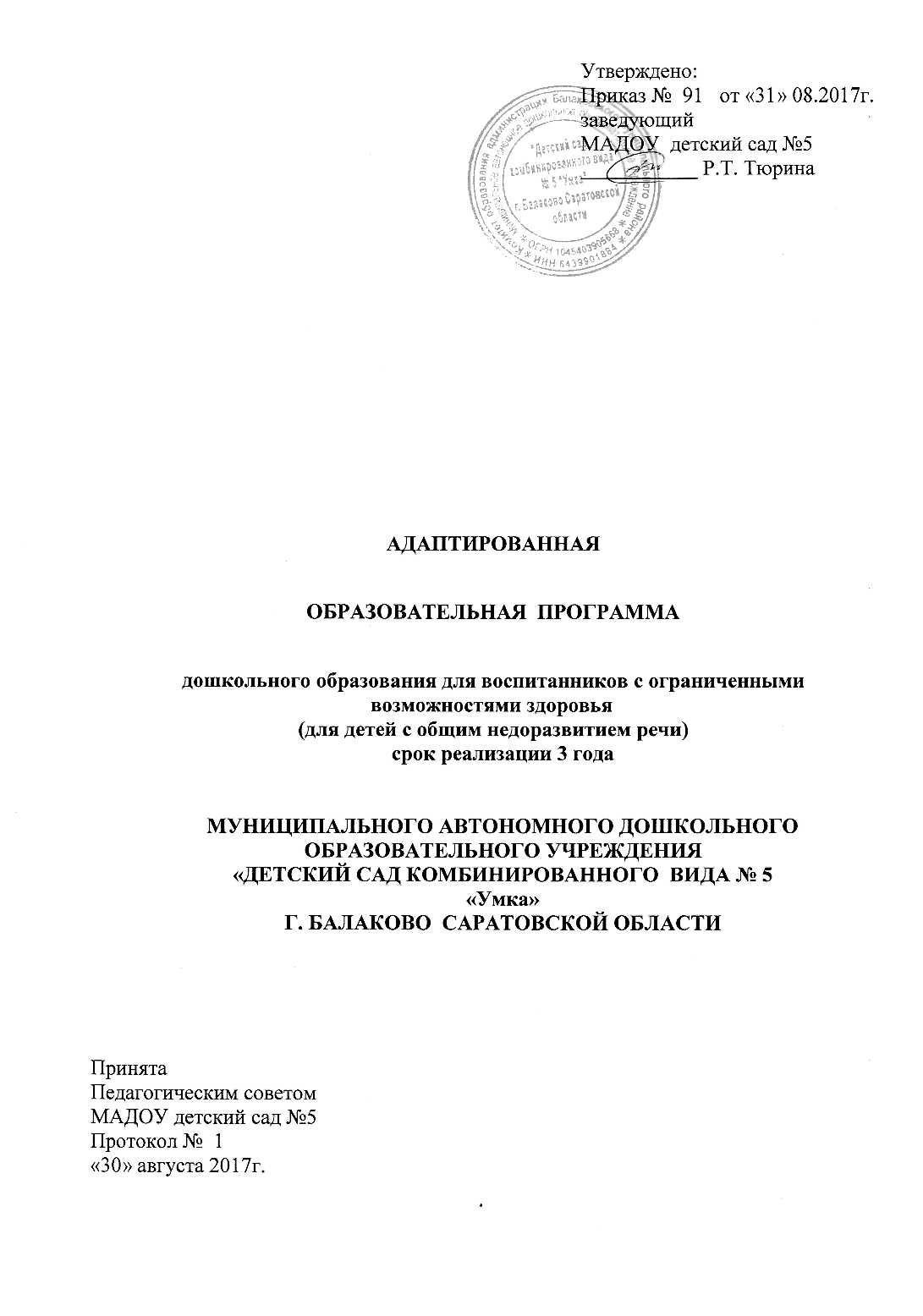 СТРУКТУРА ПРОГРАММЫ:   РАЗДЕЛ 1.  ЦЕЛЕВОЙПояснительная запискаЦели и задачи по реализации Программы................................................... 1.2. Принципы и подходы к формированию Программы..................................  1.3. Возрастные  и индивидуальные особенности детей с ОНР......................1.4. Планируемые итоговые результаты освоения детьми Программы ……..1.5. Развивающее оценивание качества образовательной деятельности по Программе …………………………………………………………………..…РАЗДЕЛ 2. СОДЕРЖАТЕЛЬНЫЙ2.1. Общие положения………………………………………………………….2.2. Описание образовательной деятельности   в соответствии с направлениями развития ребенка, представленными в пяти образовательных областях  «Социально-коммуникативное развитие»........................................................  «Познавательное развитие»…...........................................................................  «Речевое развитие»…….....................................................................................  «Физическое развитие»……...............................................................................  «Художественно-эстетическое развитие...........................................................2.3. Содержание образовательной деятельности с учетом части Программы, формируемой участниками образовательных отношений …………………2.4. Описание вариативных форм, способов, методов и средств реализации Программы  ……………………………………………………………………..2.5. Взаимодействия взрослых с детьми.....................................................      2.5.1. Специалисты ДОУ, осуществляющие коррекцию развития детей с ОНР ………………………………………………………………………………….2.6. Особенности образовательной деятельности разных видов и культурных практик……………………………………………………………………….… 2.7. Способы поддержки детской инициативы………………………………2.8. Взаимодействие педагогического коллектива  с семьями воспитанников……………………………………………………………………………………..2.6. Часть формируемая участниками образовательных отношений …………РАЗДЕЛ 3. ОРГАНИЗАЦИОННЫЙ3.1.Обеспеченность методическими материалами и средствами обучения   воспитанников......................................................................................................... 3.2.Режим дня  ......................................................................................................3.3.Расписание НОД.............................................................................................. 3.4.Комплексно-тематическое планирование на год ………………………. 3.5. Описание материально-технического обеспечения ……………………3.6. Особенности организации развивающей предметно-пространственной среды…………………………………………………………………………Целевой раздел программыПояснительная записка	Адаптированная образовательная программа дошкольного образования (далее Программа) муниципального автономного дошкольного образовательного учреждения «Детский сад комбинированного вида  №5 «Умка» г. Балаково Саратовской области (далее МАДОУ детский сад № 5) разработанав соответствиис федеральным государственным образовательным стандартом дошкольного образованияПримерной основной образовательной программы дошкольного образования (Одобрена решением федерального учебно-методического объединения по общему образованию. Протокол от 20 мая 2015 г. № 2/15)с учетом комплексной образовательной программы дошкольного образования «От рождения до школы» под ред. Н.Е. Вераксы,Вариативной  примерной адаптированной  основной образовательной программы для детей с тяжелыми нарушениями речи(общим недоразвитием речи) с 3 до 7 лет, автор Н.В.НищеваПарциальной программы «Основы здорового образа жизни» авт. М. Павлова.Парциальной программы «Я, ты, мы» О. Л. Князева, Р. Б. СтеркинаПарциальная авторская программа «Музыкальные шедевры» О.П. РадыноваПри разработке Программы учитывались следующие нормативные документы: от 15 мая 2013 г. № 26 «Об утверждении СанПиН 2.4.1.3049-13 «Санитарно Федеральный закон от 29.12.2012 № 273-ФЗ «Об образовании в РФ».Приказ Министерства образования и науки РФ от 17 октября 2013 г. № 1155 «Об утверждении федерального государственного образовательного стандарта дошкольного образования» (зарегистрировано в Минюсте РФ 14 ноября 2013 г., № 30384).Постановление Главного государственного санитарного врача Российской Федерации -эпидемиологические требования к устройству, содержанию и организации режима работы дошкольных образовательных организаций».Письмо Департамента государственной политики в сфере общего образования Министерства образования и науки РФ от 28.02.2014 № 08-249 «Комментарии к ФГОС дошкольного образования».Примерная основная образовательная программа дошкольного образования.Адаптированная образовательная программа в МАДОУ детский сад № 5 реализуется 3 года с детьми от 4 до 7 лет в рамках функционирования группы компенсирующей направленности для детей с общим недоразвитием речи (далее – ОНР) (средняя группа (4-5 лет), старшая группа (5-6лет),подготовительная к школе группа (6-7 лет)).. Цели и задачи по реализации ПрограммыМАДОУ детский сад № 5 является звеном муниципальной системы образования города Балаково, обеспечивающим помощь семье в воспитании детей дошкольного возраста, коррекции недостатков в развитии детей, в охране и укреплении их физического и психического здоровья, в развитии индивидуальных способностей детей. Программа направлена на: обеспечение коррекции нарушений развития различных категорий детей с ограниченными возможностями здоровья, оказание им квалифицированной помощи в освоении Программы; освоение детьми с ограниченными возможностями здоровья Программы, их разностороннее развитие с учетом возрастных и индивидуальных особенностей и особых образовательных потребностей, социальной адаптации.Работа проводится с целью обеспечения права семьи на оказание ей помощи в воспитании и образовании детей дошкольного возраста на основе реализации Федерального Государственного образовательного стандарта дошкольного образования  и приоритетных направлений образовательной деятельности дошкольного учреждения.Основными задачами являются:1) охраны и укрепления физического и психического здоровья детей, в том числе их эмоционального благополучия;2) обеспечения равных возможностей для полноценного развития каждого ребенка в период дошкольного детства независимо от места проживания, пола, нации, языка, социального статуса, психофизиологических и других особенностей (в том числе ограниченных возможностей здоровья);3) обеспечения преемственности целей, задач и содержания образования, реализуемых в рамках образовательных программ различных уровней (далее-преемственность основных образовательных программ дошкольного и начального общего образования);4) создание благоприятных условий развития детей в соответствии с их возрастными и индивидуальными особенностями и склонностями, развития способностей и творческого потенциала каждого ребенка как субъекта отношений с самим собой, другими детьми, взрослыми и миром;5) объединения обучения и воспитания в целостный образовательный процесс на основе духовно-нравственных и социокультурных ценностей и принятых в обществе правил и норм поведения в интересах человека, семьи, общества;6) формирования общей культуры личности детей, в том числе ценностей здорового образа жизни, развития их социальных, нравственных,  эстетических, интеллектуальных, физических качеств, инициативности, самостоятельности и ответственности ребенка, формирования предпосылок учебной деятельности;7) обеспечения вариативности и разнообразия содержания программ и организационных форм дошкольного образования, возможности формирования программ различной направленности с учетом образовательных потребностей, способностей и состояния здоровья детей;8) формирования социокультурной среды, соответствующей возрастным, индивидуальным, психологическим и физиологическим особенностям детей;9) обеспечения психолого-педагогической поддержки семьи и повышения компетентности родителей (законных представителей) в вопросах развития и образования, охраны и укрепления здоровья детей.	 Согласно ФГОС дошкольного образования Программа МАДОУ детский сад № 5 решает также задачи развития ребенка дошкольного возраста в соответствии с образовательными областями.Коррекционно-развивающая деятельность направлена на: коррекцию нарушений и отклонений в развитии у детей; формирование у них представлений об окружающем мире и самих себя в нем;развитие понимания обращенной речи и активизация речевой деятельности ребенка;  формирование и совершенствование лексико-грамматических средств языка;  развитие произносительной стороны речи; развитие самостоятельной развёрнутой фразовой речи; развитие внимания, памяти, мышления. воспитание трудолюбия, любви к окружающей природе; успешную адаптацию к жизни в обществе; формирование и развитие социальной, коммуникативной и интеллектуальной компетентности воспитанников;  формирование готовности к обучению в школе. Комплексная работа по этим направлениям позволяет преодолеть общее недоразвитие речи у дошкольников с тяжёлыми нарушениями речи.Вся система коррекционно-педагогической деятельности МАДОУ детский сад № 5 призвана обеспечить равноправное включение личности, развивающейся в условиях недостаточности (психической, физической, интеллектуальной) во все возможные и необходимые сферы жизни социума, достойный социальный статус и самореализацию в обществе. Основные задачи коррекционного сопровождения детей с общим недоразвитием речи:1. Определение особых образовательных потребностей детей с ограниченными возможностями здоровья. 2. Разработка и реализация плана логопедической коррекционной работы с детьми, имеющими ОНР по следующим направлениям: • Формирование и практическое усвоение лексико-грамматических средств языка; • Формирование правильного произношения (воспитание артикуляционных навыков, звукопроизношения, слоговой структуры слова и фонематического восприятия); • Развитие навыков связной речи; • Подготовка к обучению грамоте, овладение элементами грамоты. 3.Оценка результатов помощи детям с ОНР и определение степени их речевой готовности к школьному обучению. 4.Осуществление ранней, полноценной социальной и образовательной интеграции воспитанников с особыми образовательными потребностями в среду нормально развивающихся сверстников путем создания условий для разнообразного общения детей в дошкольном образовательном учреждении;5. Создание условий, способствующих освоению детьми с ОНР основной общеобразовательной программы дошкольного образования и их интеграции в образовательном учреждении. 6. Осуществление индивидуально ориентированной психолого-медико-педагогической помощи детям с ограниченными возможностями здоровья с учётом индивидуальных возможностей особенностей детей (в соответствии рекомендациями ПМПК). 7. Оказание консультативной и методической помощи родителям (законным представителям) детей с ОНР по вопросам воспитания и обучения. Цели и задачи по разделам и периодам обученияРеализация Программы также осуществляется через решение задач в рамках реализации части, формируемой участниками образовательных отношений Задачи по формированию основ здорового образа жизни:Формирование	элементарных	представлений о	безопасности жизнедеятельности; ценности здорового образа жизни.Развитие самостоятельности и определенной степени ответственности.Применение в  жизненных  ситуациях знания   о  правилах  безопасного поведения и здоровом образе жизни.Задачи по социально-личностному развитиюФормировать у дошкольников коммуникативные навыки.Учить детей осознанно воспринимать свои собственные эмоции, понимать эмоциональные состояния других людей.Обучать детей этическим формам и способам поведения в отношениях с другими людьми.Помочь детям осознать свои характерные особенности и предпочтения. Задачи по музыкальному развитию- Накапливать  опыт  восприятия  произведений   мировой  музыкальной  культуры  разных  эпох  и  стилей, а  также  расширять  знания  детей   о народной  музыки- Вызывать  проявления  эмоциональной  отзывчивости,  развивать  музыкальные  способности,  мышление  (осознание  эмоционального  содержания  музыки, музыкальной  формы, жанра)- Воспитывать  эстетические  чувства, тезаурус (сокровищницу  впечатлений)    - Побуждать  выражать  свои  музыкальные  впечатления  в  исполнительской,  творческой  деятельности Принципы и подходы к реализации ПрограммыПринципы подхода к формированию программы отражены в ФГОС дошкольного образования. Это:- полноценного проживания ребёнком всех этапов детства (младенческого, раннего и дошкольного возраста), обогащения (амплификации) детского развития;- индивидуализации дошкольного образования; - содействия и сотрудничества детей и взрослых, признания ребенка полноценным участником (субъектом) образовательных отношений;- поддержки инициативы детей в различных видах деятельности;- партнёрства Организации с семьёй;- приобщения детей к социокультурным нормам, традициям семьи, общества и государства;- формирования познавательных интересов и познавательных действий ребенка в различных видах деятельности;- возрастной адекватности (соответствия условий, требований, методов возрасту  и особенностям развития);- учёта этнокультурной ситуации развития детей.Принципы построения коррекционной работыПринцип развивающего обучения (формирование «зоны ближайшего развития»);Принцип единства диагностики и коррекции отклонений в развитии;Принцип генетический, раскрывающий общие закономерности развития детей;Принцип коррекции и компенсации, позволяющий определить адресные коррекционные технологии в зависимости от структуры и выраженности нарушения;Деятельностный принцип, определяющий ведущую деятельность, стимулирующую психическое и личностное развитие ребенка с ОВЗ.Принципы, сформулированные на основе особенностей программы«От рождения до школы»:• соответствует принципу развивающего образования, целью которого является развитие ребенка;• сочетает принципы научной обоснованности и практической применимости (содержание Программы соответствует основным положениямвозрастной психологии и дошкольной педагогики и, как показывает опыт,может быть успешно реализована в массовой практике дошкольного образования);• соответствует критериям полноты, необходимости и достаточности(позволяя решать поставленные цели и задачи при использовании разумного «минимума» материала);• обеспечивает единство воспитательных, развивающих и обучающихцелей и задач процесса образования детей дошкольного возраста, в ходереализации которых формируются такие качества, которые являютсяключевыми в развитии дошкольников;• строится с учетом принципа интеграции образовательных областейв соответствии с возрастными возможностями и особенностями детей,спецификой и возможностями образовательных областей;• основывается на комплексно-тематическом принципе построенияобразовательного процесса;• предусматривает решение программных образовательных задач всовместной деятельности взрослого и детей и самостоятельной деятельности дошкольников не только в рамках непосредственно образовательной деятельности, но и при проведении режимных моментов в соответствии со спецификой дошкольного образования;• предполагает построение образовательного процесса на адекватныхвозрасту формах работы с детьми. Основной формой работы с дошкольниками и ведущим видом их деятельности является игра;• допускает варьирование образовательного процесса в зависимостиот региональных особенностей;• строится с учетом соблюдения преемственности между всеми возрастными дошкольными группами и между детским садом и начальнойшколой.Принципы и подходы  к формированию части программы, формируемой участниками образовательных отношений:Региональная  парциальная программа «Основы здорового образа жизни» М. ПавловаПринцип  научности  –  подкрепление  всех  проводимых  мероприятий,  направленных на укрепление здоровья, научно обоснованными и практически апробированными технологиями;Принцип комплексности и интегративности – решение оздоровительных задач  в  системе всего учебно-воспитательного процесса и всех видов деятельности;Принцип адресованности и преемственности  –  поддержание  связей  между возрастными категориями, учет разноуровневого развития и состояния здоровья;Принцип взаимодействия – участие всего коллектива педагогов и родителей в поиске новых, эффективных методов  и  целенаправленной  деятельности  по  оздоровлению себя и детей;Принцип результативности и гарантированности –  реализация  прав  детей  на  получение необходимой помощи и поддержки, гарантия положительно результата независимо от возраста и уровня физического развития детей.Парциальная программа «Я, ты, мы» авторы О.Л. Князева, Р.Б. Стеркина Основные принципы Программы «Я, ты, мы», особо значимые для развития личности ребёнка.Системность. Обучение может проводиться в определённый день недели. Работа по Программе может осуществляться также несколько раз в неделю, тематическими циклами, между которыми делается перерыв в две-три недели.Интеграция программного содержания. Программа «Я, ты, мы» может быть реализована как самостоятельная парциальная программа. В то же время она может выступать составной частью какой-либо комплексной программы. При этом содержание Программы органично вплетается в канву содержания основной комплексной программы, реализуемой в дошкольном образовательном учреждении.Координация деятельности педагогов. Тематические планы воспитателей и освобождённых специалистов должны быть скоординированы таким образом, чтобы, избегая повторов, последовательно во времени разворачивать определённые темы.Преемственность взаимодействия взрослых с ребёнком в условиях дошкольного учреждения и в семье. Парциальная авторская программа «Музыкальные шедевры»  О.П. РадыноваОсновной  принцип  -  тематический.  Этот  принцип  помогает   систематизировать  полученные  знания, поддерживают  интерес  к  музыке.Принцип  концентрический   или   принцип   цикличности (повторяемость тем) -  позволяет  легко  вернуться  в  следующем году  к  первой  теме.  Дети  применяют  усвоенное  и  познают  новое  на  следующем  этапе  музыкального  и общего  развитияПринцип  -  контрастное  сопоставление  репертуара (пьесы  с одинаковыми или  близкими  названиями). Такие  сопоставления  рождают  проблемную  познавательно – оценочную  ситуацию, заинтересовывают  детей, позволяют  лучше  осознать  услышанное.Принцип  адаптивности    предполагает  гибкое  применение   содержания  и методов  музыкального  развития  детей  в зависимости  от  индивидуальных  и психофизиологических   особенностей  каждого  ребёнка. Допускает вариативное  применение  репертуара  внутри  каждой  темыПринцип  синкретизма  программы  предполагает  взаимосвязь  разных  видов музыкальной  и художественно – эстетической  деятельности в  непосредственной  образовательной  деятельности   при  объединяющей  роли  восприятия, «творческого  слышания»  музыки, побуждает  к  творческой  активности   в  следующих  формах:  музыкально – ритмические  движения, ритмопластика,  подпевание,   дирижирование,  пение, певческие  импровизации; оркестровка, игра  на  детских  музыкальных  инструментах;  рисование, восприятие  произведений  изобразительного  искусства, чтение  стихотворений, сочинение  сказок, игр – драматизаций, постановка  музыкальных  сказок  на  сюжеты  литературных  произведений (c  ведущей  ролью  музыки), кукольного  музыкального  театра  и др. видов  детской  деятельности.Возрастные и индивидуальные особенности контингента детей с ОНРСодержание Программы учитывает возрастные и индивидуальные (приложение № 1) особенности детей с ОНР.Характеристики особенностей развития детей ОНРОбщее недоразвитие речи – это речевая патология, при которой отмечается стойкое отставание в формировании всех компонентов языковой системы: фонетики, лексики и грамматики.Характеристики уровней ОНРОНР IV уровня: характеризуется частичными (незначительными)  затруднениями  в фонетико-фонематической и лексико-грамматической стороне речи (на малоупотребительном лексическом материале).У детей дошкольного возраста с ОНР страдает развитие высших психических функций, связанных с речью: памяти, внимания, мышления, восприятия. Неполноценная речевая деятельность детей с общим недоразвитием речи накладывает отпечаток на формирование у них сенсорной, интеллектуальной и эмоционально-волевой сферы.Особенности развития психических функций у детей с ОНРОсобенности развития двигательной сферы у детей ОНРПланируемые итоговые результаты освоения Программы детьми с ОНРАдаптированная программа направлена на реализацию образовательных задач дошкольного образования с привлечением синхронного выравнивания речевого и психического развития детей с общим недоразвитием речи. Результаты освоения программы представлены в виде целевых ориентиров.Целевые ориентиры на этапе завершения дошкольного образования:●ребенок овладевает основными культурными способами деятельности, проявляет инициативу и самостоятельность в разных видах деятельности - игре, общении, познавательно-исследовательской деятельности, конструировании и др.; способен выбирать себе род занятий, участников по совместной деятельности;● ребенок обладает установкой положительного отношения к миру, к разным видам труда, другим людям и самому себе, обладает чувством собственного достоинства; активно взаимодействует со сверстниками и взрослыми, участвует в совместных играх. Способен договариваться, учитывать интересы и чувства других, сопереживать неудачам и радоваться успехам других, адекватно проявляет свои чувства, в том числе чувство веры в себя, старается разрешать конфликты;● ребенок обладает развитым воображением, которое реализуется в разных видах деятельности, и прежде всего в игре; ребенок владеет разными формами и видами игры, различает условную и реальную ситуации, умеет подчиняться разным правилам и социальным нормам;● ребенок достаточно хорошо владеет устной речью, может выражать свои мысли и желания, может использовать речь для выражения своих мыслей, чувств и желаний, построения речевого высказывания в ситуации общения, может выделять звуки в словах, у ребенка складываются предпосылки грамотности;● у ребенка развита крупная и мелкая моторика; он подвижен, вынослив, владеет основными движениями, может контролировать свои движения и управлять ими;● ребенок способен к волевым усилиям, может следовать социальным нормам поведения и правилам в разных видах деятельности, во взаимоотношениях со взрослыми и сверстниками, может соблюдать правила безопасного поведения и личной гигиены;● ребенок проявляет любознательность, задает вопросы взрослым и сверстникам, интересуется причинно-следственными связями, пытается самостоятельно придумывать объяснения явлениям природы и поступкам людей; склонен наблюдать, экспериментировать. Обладает начальными знаниями о себе, о природном и социальном мире, в котором он живет; знаком с произведениями детской литературы, обладает элементарными представлениями из области живой природы, естествознания, математики, истории и т.п.; ребенок способен к принятию собственных решений, опираясь на свои знания и умения в различных видах деятельности.Целевые ориентиры Программы выступают основаниями преемственности дошкольного и начального общего образования. При соблюдении требований к условиям реализации Программы настоящие целевые ориентиры предполагают формирование у детей дошкольного возраста предпосылок к учебной деятельности на этапе завершения ими дошкольного образования.Показателирезультатов коррекционной работы по преодолению нарушений устной речи, преодолению и профилактике нарушений чтения и письма: отсутствие дефектов звукопроизношения и умение различать правильное и неправильное произнесение звука; умение правильно воспроизводить различной сложности звукослоговую структуру слов как изолированных, так и в условиях контекста; правильное восприятие, дифференциация, осознание и адекватное использование интонационных средств выразительной четкой речи;умение произвольно изменять основные акустические характеристики голоса; умение правильно осуществлять членение речевого потока посредством пауз, логического ударения, интонационной интенсивности; минимизация фонологического дефицита (умение дифференцировать на слух и в произношении звуки, близкие по артикуляторно-акустическим признакам); умение осуществлять операции языкового анализа и синтеза на уровне предложения и слова; практическое владение основными закономерностями грамматического и лексического строя речи;сформированность лексической системности; умение правильно употреблять грамматические формы слов и пользоваться как продуктивными, так и непродуктивными словообразовательными моделями; овладение синтаксическими конструкциями различной сложности и их использование; владение связной речью, соответствующей законам логики, грамматики, композиции, выполняющей коммуникативную функцию; сформированность языковых операций, необходимых для овладения чтением и письмом; сформированность психофизиологического, психологического, лингвистического уровней, обеспечивающих овладение чтением и письмом; владение письменной формой коммуникации (техническими и смысловыми компонентами чтения и письма); позитивное отношение и устойчивые мотивы к изучению языка; понимание роли языка в коммуникации, как основного средства человеческого общения.Показателирезультатов  овладения социальной компетенцией:умение адекватно выбрать взрослого и обратиться к нему за помощью, точно описать возникшую проблему; выделять ситуации, когда требуется привлечение родителей;умение принимать решения в области жизнеобеспечения;владение достаточным запасом фраз и определений для обозначения возникшей проблемы; овладение социально-бытовыми умениями, используемыми в повседневной жизни: прогресс в самостоятельности и независимости в быту; представления об устройстве домашней жизни; умение адекватно использовать лексикон, отражающий бытовой опыт и осуществлять речевое сопровождение своих действий, бытовых ситуаций; умение включаться в разнообразные повседневные дела; умение адекватно оценивать свои речевые возможности и ограничения при участии в общей коллективной деятельности; умение договариваться о распределении функций в совместной деятельности; стремление ребёнка участвовать в подготовке и проведении праздника; владение достаточным запасом фраз и определений для участия в подготовке и проведении праздника;овладение навыками коммуникации: умение начать и поддержать разговор, задать вопрос, выразить свои намерения, просьбу, пожелание, опасения, завершить разговор; умение корректно выразить отказ и недовольство, благодарность, сочувствие; умение поддерживать продуктивное взаимодействие в процессе коммуникации; умение получать информацию от собеседника и уточнять ее; позитивное отношение и устойчивая мотивация к активному использованию разнообразного арсенала средств коммуникации, вариативных речевых конструкций; готовность слушать собеседника и вести диалог; умение излагать свое мнение и аргументировать его; умение использовать коммуникацию как средство достижения цели в различных ситуациях; дифференциация и осмысление картины мира: адекватность бытового поведения ребёнка с точки зрения  опасности (безопасности) для себя и окружающих;способность прогнозировать последствия своих поступков; понимание значения символов, фраз и определений, обозначающих опасность и умение действовать в соответствии с их значением;осознание ценности, целостности и многообразия окружающего мира, своего места в нем; умение устанавливать причинно-следственные связи между условиями жизни, внешними и функциональными свойствами в животном и растительном мире на основе наблюдений и практического экспериментирования; овладение средствами межличностного взаимодействия;умение адекватно использовать принятые в окружении воспитанника социальные ритуалы; умение передавать свои чувства в процессе моделирования социальных отношений.Показатели результативности освоения,части формируемой участниками образовательных  отношенийОЗОЖ:- у ребенка сформированы элементарные  представления о безопасности  жизнедеятельности; ценности здорового образа  жизни;- у ребенка развита самостоятельность и определенная степень ответственности;- ребенок способен применять в жизненных ситуациях  знания о правилах безопасного поведения и здоровом образе  жизни;Развивающее оценивание качества образовательной деятельности по Программе Оценивание качества образовательной деятельности, осуществляемой МАДОУ детский сад № 5 по Программе, представляет собой важную составную часть данной образовательной деятельности, направленную на ее усовершенствование.Периодичность проведения мониторинга 2 раза в год (сентябрь, апрель)		Педагогическая диагностика проводится в ходе наблюдений за активностью детей в спонтанной и специально организованной деятельности. Инструментарий для педагогической диагностики — карты наблюдений детского развития, позволяющие фиксировать индивидуальную динамику и перспективы развития каждого ребенка в ходе:- коммуникации со сверстниками и взрослыми (как меняются способы установления и поддержания контакта, принятия совместных решений, разрешения конфликтов, лидерства и пр.);- игровой деятельности;- познавательной деятельности (как идет развитие детских способностей, познавательной активности);- проектной деятельности (как идет развитие детской инициативности, ответственности и автономии, как развивается умение планировать и организовывать свою деятельность);- художественной деятельности;- физического развития.Результаты педагогической диагностики используются  исключительно для решения следующих образовательных задач:- индивидуализации образования (в том числе поддержки ребенка, построения его образовательной траектории или профессиональной коррекции особенностей его развития);- оптимизации работы с группой детей.В ходе образовательной деятельности педагоги создают диагностические ситуации, чтобы оценить индивидуальную динамику детей и скорректировать свои действия.Комплектование и выпуск воспитанников  группы компенсирующей направленности осуществляет постоянно действующая городская психолого-медико-педагогическая комиссия (ПМПК), которая определяет сроки коррекционно-развивающей работы индивидуально по отношению к каждому ребёнку. Решение о направлении детей в течение года на ПМПК осуществляется на основании психолого-медико-педагогического консилиума МАДОУ детский сад № 5. Психолого-медико-педагогический консилиум дошкольного образовательного учреждения (ПМПк ДОУ) как форма взаимодействия специалистов учреждения, объединяющихся для психолого-медико-педагогического сопровождения обучающихся, воспитанников с ограниченными возможностями здоровья, действует на основании Методических рекомендаций Министерства образования РФ «О психолого-медико-педагогическом консилиуме (ПМПк) образовательного учреждения» от 27.03.2000 г. № 127/901-6. В дошкольном образовательном учреждении ПМПк – это объединение специалистов ДОУ, реализующее ту или иную стратегию сопровождения ребенка и разрабатывающее конкретные тактики его сопровождения.Модель ПМПк ДОУ2. Содержательный  раздел           2.1. Общие положенияСодержание образовательного процесса  выстроено в соответствии с ФГОС ДО и  включает в себя совокупность образовательных областей, которые обеспечивают разностороннее развитие детей с учетом их возрастных и индивидуальных особенностей по основным направлениям: - социально-коммуникативному, - познавательному, - речевому, - художественно - эстетическому, -  физическому.  В совокупности, обозначенные образовательные области, обеспечивают решение общеразвивающих задач. Вместе с тем каждый из видов деятельности имеет свои коррекционные задачи и соответствующие методы их решения. Это связано с тем, что дети с ОВЗ имеют как общие, так и специфические особенности, обусловленные непосредственно имеющимися нарушениями. Содержание базовых направлений работы в программах воспитания и обучения сочетается со специальными коррекционными областями.2.2.Описание образовательной деятельности   в соответствии с направлениями развития ребенка, представленными в пяти образовательных областяхОбразовательная область «Речевое развитие»Средний дошкольный возраст (с 4 до 5 лет)РАЗВИТИЕ СЛОВАРЯРаботать над накоплением пассивного словарного запаса и активизацией в речи существительных, глаголов, прилагательных по всем изучаемым лексическим темам на основе ознакомления с окружающим, расширения представлений о предметах ближайшего окружения, явлениях общественной жизни и природы.Учить понимать обобщающее значение слов и формировать обобщающие понятия.Расширять словарь за счет активного усвоения и использования в экспрессивной речи личных местоименных форм, притяжательных местоимений, притяжательных прилагательных, определительных местоимений, наречий, количественных  и порядковых числительных.Сформировать понимание простых предлогов. Сформировать понятие слово и умение оперировать им.ФОРМИРОВАНИЕ ГРАММАТИЧЕСКОГО СТРОЯ РЕЧИУчить различать и употреблять существительные мужского, женского и среднего рода в единственном и множественном числе в именительном падеже.Формировать умение понимать вопросы косвенных падежей и употреблять существительные мужского, женского и среднего рода в косвенных падежах сначала в беспредложных конструкциях, затем в предложных конструкциях с простыми предлогами.Учить образовывать и использовать в речи существительные с уменьшительно- ласкательными суффиксами.Формировать умение образовывать и использовать в речи глаголы в повелительном наклонении, инфинитиве, в настоящем и прошедшем времени в изъявительном наклонении.Учить различать и употреблять противоположные по значению названия действий и признаков.Обучать согласованию притяжательных местоимений и имен прилагательных с существительными мужского, женского и среднего рода.Формировать умение согласовывать числительные с существительными мужского и женского рода.Формировать умение составлять предложения из нескольких слов по вопросам, по картинке и по демонстрации действия, дополнять предложения недостающими словами.Обучать распространению простых предложений однородными подлежащими и сказуемыми.РАЗВИТИЕ ФОНЕТИКО-ФОНЕМАТИЧЕСКОЙ СИСТЕМЫ ЯЗЫКА И НАВЫКОВ ЯЗЫКОВОГО АНАЛИЗАРазвитие просодической стороны речиФормировать правильное речевое дыхание и длительный ротовой выдох. Формировать навык мягкого голосоведения.Воспитывать правильный умеренный темп речи (по подражанию логопеду).Развивать ритмичность и интонационную выразительность речи, модуляцию голоса.Коррекция произносительной стороны речиУточнить произношение гласных звуков и согласных раннего онтогенеза в свободной речевой деятельности.Активизировать движения речевого аппарата, готовить его к формированию звуков всех групп.Сформировать правильные уклады свистящих и шипящих звуков, автоматизировать поставленные звуки в игровой и свободной речевой деятельности.Работа над слоговой структурой словаФормировать умение различать на слух длинные и короткие слова.Формировать умение запоминать и воспроизводить цепочки слогов со сменой ударения и интонации; цепочки слогов с разными согласными и одинаковыми гласными; цепочки слогов со стечением согласных.Научить правильно передавать ритмический рисунок двухсложных и трехсложных слов, состоящих из открытых слогов; односложных слов; двухсложных слов со стечением согласных с простым звуковым наполнением со зрительной опорой.Сформировать понятие слог (часть слова) и умение оперировать этим понятием.Совершенствование фонематического восприятия, навыков звукового анализа и синтезаСформировать умение различать гласные и согласные звуки. Научить выделять из ряда звуков гласные звуки.Сформировать первоначальные навыки анализа и синтеза. Научить выполнять анализ и синтез слияний гласных звуков.Научить выделять начальные ударные гласные [а], [у], [о], [и], из слов, различать слова с начальными ударными гласными.Научить выделять согласные звуки [т], [п], [н], [м], [к] из ряда звуков, cлогов, слов, из конца и начала слов; дифференцировать звуки, отличающиеся по артикуляционным и акустическим признакам ([м]—[н], [п]—[т], [б]—[д], [к]—[т]) в ряду звуков, слогов, слов. Научить производить анализ и синтез сначала обратных, а потом и прямых слогов, и слов из трех звуков (ам, он, пу, та, кот, уха).Научить подбирать слова с заданным звуком.Сформировать понятия звук, гласный звук, согласный звук и умение оперировать этими понятиями.ОБУЧЕНИЕ ЭЛЕМЕНТАМ ГРАМОТЫ (НЕОБЯЗАТЕЛЬНЫЙ РАЗДЕЛ)буквы.Cформировать  понятие  буквы  и  представление  о  том,  чем  звук  отличается отПознакомить с гласными буквами А, У, О, И, с согласными буквами Т, П, Н, М, К.Сформировать навыки составления букв из палочек, выкладывания изшнурочка и мозаики, лепки из пластилина, «рисования» по тонкому слою манки ив воздухе. Научить узнавать пройденные буквы, изображенные с недостающими элементами; находить знакомые буквы в ряду правильно и зеркально изображенных  букв.Сформировать навыки составления и чтения слияний гласных, закрытых и открытых слогов и слов с пройденными буквами, осознанного чтения коротких слов.РАЗВИТИЕ СВЯЗНОЙ РЕЧИ И НАВЫКОВ РЕЧЕВОГО ОБЩЕНИЯРазвивать умение вслушиваться в обращенную речь, понимать ее содержание. Развивать реакцию на интонацию и мимику, соответствующую интонации.Работать над соблюдением единства и адекватности речи, мимики, пантомимики, жестов — выразительных речевых средств в игре и ролевом поведении.Формировать умение «оречевлять» игровую ситуацию.Развивать умение поддерживать беседу, задавать вопросы и отвечать на них, выслушивать друг друга до конца.Формировать умение повторять за взрослым описательный рассказ из 2—3 простых предложений, а затем составлять короткий описательный рассказ по алгоритму или предложенному взрослым плану с помощью взрослого.Формировать навыки пересказа. Обучать пересказывать хорошо знакомые сказки или небольшие тексты с помощью взрослого и со зрительной опорой.Старший дошкольный возраст (с 5 до 6 лет)РАЗВИТИЕ СЛОВАРЯУточнить и расширить запас представлений на основе наблюдения и осмысления предметов и явлений окружающей действительности, создать достаточный запас словарных образов.Обеспечить переход от накопленных представлений и пассивного речевого запаса к активному использованию речевых средств.Расширить объем правильно произносимых существительных — названий предметов, объектов, их частей по всем изучаемым лексическим темам.Учить группировать предметы по признакам их соотнесенности и на этой основе развивать понимание обобщающего значения слов, формировать доступные родовые и видовые обобщающие понятия.Расширить глагольный словарь на основе работы по усвоению понимания действий, выраженных приставочными глаголами; работы по усвоению понимания действий, выраженных личными и возвратными глаголами.Учить различать и выделять в словосочетаниях названия признаков предметов по их назначению и по вопросам какой? какая? какое?, обогащать активный словарь относительными прилагательными со значением соотнесенности с продуктами  питания, материалами; притяжательными прилагательными, прилагательными с ласкательным значением.Учить сопоставлять предметы и явления и на этой основе обеспечить понимание  и использование в речи слов-синонимов и слов-антонимов.Расширить понимание значения простых предлогов и активизировать их использование в речи.Обеспечить усвоение притяжательных местоимений, определительных местоимений, указательных наречий, количественных и порядковых числительных и их использование в экспрессивной речи.Закрепить понятие слово и умение оперировать им.ФОРМИРОВАНИЕ И СОВЕРШЕНСТВОВАНИЕ ГРАММАТИЧЕСКОГО СТРОЯ РЕЧИОбеспечить дальнейшее усвоение и использование в экспрессивной речи некоторых форм словоизменения: окончаний имен существительных в единственном и множественном числе в именительном падеже, в косвенных падежах без предлога и с простыми предлогами; окончаний глаголов настоящего времени, глаголов мужского и женского рода в прошедшем времени.Обеспечить практическое усвоение некоторых способов словообразования и на этой основе использование в экспрессивной речи существительных и прилагательных с уменьшительно-ласкательными суффиксами, существительных с суффиксами -онок,- енок, -ат,-ят, глаголов с различными приставками.Научить образовывать и использовать в экспрессивной речи относительные и притяжательные прилагательные.Совершенствовать навык согласования прилагательных и числительных с существительными в роде, числе, падеже.Совершенствовать умение составлять простые предложения по вопросам, по картинке и по демонстрации действия, распространять их однородными членами.Сформировать умение составлять простые предложения с противительными союзами, сложносочиненные и сложноподчиненные предложения.Сформировать понятие предложение и умение оперировать им, а также навык анализа простого двусоставного предложения из двух-трех слов (без предлога).РАЗВИТИЕ ФОНЕТИКО-ФОНЕМАТИЧЕСКОЙ СИСТЕМЫ ЯЗЫКА И НАВЫКОВ ЯЗЫКОВОГО АНАЛИЗАРазвитие просодической стороны речиФормировать правильное речевое дыхание и длительный ротовой выдох. Закрепить навык мягкого голосоведения.Воспитывать умеренный темп речи по подражанию педагогу и в упражнениях на координацию речи с движением.Развивать ритмичность речи, ее интонационную выразительность, модуляцию голоса.Коррекция произносительной стороны речиЗакрепить правильное произношение имеющихся звуков в игровой и свободной речевой деятельности.Активизировать движения речевого аппарата, готовить его к формированию звуков всех групп.Сформировать правильные уклады шипящих, аффрикат, йотированных и сонорных звуков, автоматизировать поставленные звуки в свободной речевой и игровой деятельности.Работа над слоговой структурой словаCовершенствовать умение различать на слух длинные и короткие слова. Учить запоминать и воспроизводить цепочки слогов со сменой ударения и интонации, цепочек слогов с разными согласными и одинаковыми гласными; цепочек слогов со стечением согласных.Обеспечить дальнейшее усвоение и использование в речи слов различной звукослоговой структуры.Сформировать навыки слогового анализа и синтеза слов, состоящих из двух слогов, одного слога, трех слогов.Закрепить понятие слог и умение оперировать им.Совершенствование фонематического восприятия, навыков звукового анализа и синтезаСовершенствовать умение различать на слух гласные звуки.Закрепить представления о гласных и согласных звуках, их отличительных признаках. Упражнять в различении на слух гласных и согласных звуков, в подборе слов на заданные гласные и согласные звуки.Формировать умение различать на слух согласные звуки, близкие по артикуляционным признакам в ряду звуков, слогов, слов, в предложениях, свободной игровой и речевой деятельности.Закреплять навык выделения заданных звуков из ряда звуков, гласных из начала слова, согласных из конца и начала слова.Совершенствовать навык анализа и синтеза открытых и закрытых слогов, слов из трех-пяти звуков (в случае, когда написание слова не расходится с его произношением).Формировать навык различения согласных звуков по признакам: глухой — звонкий, твердый — мягкий.Закрепить понятия звук, гласный звук, согласный звук.Сформировать понятия звонкий согласный звук, глухой согласный звук, мягкий согласный звук, твердый согласный звук.ОБУЧЕНИЕ ЭЛЕМЕНТАМ ГРАМОТЫ (НЕОБЯЗАТЕЛЬНЫЙ РАЗДЕЛ)Закрепить понятие буквы и представление о том, чем звук отличается от буквы. Познакомить с буквами Б, Д, Г, Ф, В, Х, Ы, С, З, Ш, Ж, Э.Совершенствовать навыки составления букв из палочек, выкладывания из шнурочка и мозаики, лепки из пластилина, «рисования» по тонкому слою манки и в воздухе. Учить узнавать «зашумленные» изображения пройденных букв; пройденные буквы, изображенные с недостающими элементами; находить знакомые буквы в ряду правильно и зеркально изображенных букв.Закрепить навык чтения слогов с пройденными буквами.Сформировать навыки осознанного чтения слов и предложений с пройденными буквами.Познакомить с некоторыми правилами правописания (раздельное написание слов в предложении, употребление прописной буквы в начале предложения и в именах собственных, точка в конце предложения, написание жи-ши с буквой И).РАЗВИТИЕ СВЯЗНОЙ РЕЧИ И РЕЧЕВОГО ОБЩЕНИЯВоспитывать активное произвольное внимание к речи, совершенствовать умение вслушиваться в обращенную речь, понимать ее содержание, слышать ошибки в чужой и своей речи.Совершенствовать умение отвечать на вопросы кратко и полно, задавать вопросы, вести диалог, выслушивать друг друга до конца.Учить составлять рассказы-описания, а затем и загадки-описания о предметах и объектах по образцу, предложенному плану; связно рассказывать о содержании серии сюжетных картинок и сюжетной картины по предложенному педагогом или коллективно составленному плану.Совершенствовать навык пересказа хорошо знакомых сказок и коротких текстов.Совершенствовать умение «оречевлять» игровую ситуацию и на этой основе развивать коммуникативную функцию речи.Старший дошкольный возраст (с 6 до 7 лет)РАЗВИТИЕ СЛОВАРЯРасширять, уточнять и активизировать словарь на основе систематизации и обобщения знаний об окружающем.Учить практическому овладению существительными с уменьшительными и увеличительными суффиксами, существительными суффиксами единичности; существительными, образованными от глаголов.Обогащать экспрессивную речь сложными словами, неизменяемыми словами, словами-антонимами и словами-синонимами.Расширять представления о переносном значении и многозначности слов. Учить использовать слова в переносном значении, многозначные слова.Обогащать экспрессивную речь прилагательными с уменьшительными суффиксами, относительными и притяжательными прилагательными; прилагательными, обозначающими моральные качества людей.Способствовать дальнейшему овладению приставочными глаголами, глаголами с оттенками значений.Способствовать практическому овладению всеми простыми и основными сложными предлогами.Обогащать экспрессивную речь за счет имен числительных, местоименных форм, наречий, причастий.Закрепить понятие слово и умение оперировать им.СОВЕРШЕНСТВОВАНИЕ ГРАММАТИЧЕСКОГО СТРОЯ РЕЧИСовершенствовать умение употреблять имена существительные единственного и множественного числа в именительном падеже и в косвенных падежах как в беспредложных конструкциях, так и в конструкциях с предлогами.Совершенствовать умение образовывать и использовать имена существительные  и имена прилагательные с уменьшительными суффиксами.Формировать умение образовывать и использовать имена существительные с увеличительными суффиксами и суффиксами единичности.Закрепить умение согласовывать прилагательные и числительные с существительными в роде, числе и падеже; подбирать однородные определения  ксуществительным.Сформировать умение образовывать и использовать в активной речи сравнительную степень имен прилагательных Закрепить умение образовывать и использовать возвратные глаголы, глаголы в разных временных формах, в том числе в форме будущего простого и будущего сложного времени.Совершенствовать навыки составления простых предложений по вопросам, по демонстрации действия, по картине; распространения простых предложений однородными членами.Совершенствовать навыки составления и использования сложносочиненных предложений с противопоставлением и сложноподчиненных предложений с придаточными времени, следствия, причины.Закрепить навыки анализа простых двусоставных  распространенных предложений без предлогов. Сформировать навыки анализа предложений с простыми предлогами и навыки составления графических схем таких предложений.Закрепить знание некоторых правил правописания, с которыми дети были ознакомлены в предыдущей группе.РАЗВИТИЕ ФОНЕТИКО-ФОНЕМАТИЧЕСКОЙ СИСТЕМЫ ЯЗЫКА И НАВЫКОВ ЯЗЫКОВОГО АНАЛИЗА И СИНТЕЗАРазвитие просодической стороны речиПродолжить работу по развитию речевого дыхания, формированию правильной голосоподачи и плавности речи. Учить соблюдать голосовой режим, не допускать форсирования голоса, крика.Учить детей произвольно изменять силу голоса: говорить тише, громче, умеренно громко, тихо, шепотом.Развивать тембровую окраску голоса, совершенствовать умение изменять высоту тона в играх.Учить говорить в спокойном темпе.Продолжать  работу  над  четкостью  дикции,  интонационной  выразительностьюречи.Коррекция произносительной стороны речиАктивизировать и совершенствовать движения речевого аппарата.Уточнить произношение звуков [j], [ц], [ч], [щ] в слогах, словах, предложениях, небольших текстах, в игровой и свободной речевой деятельности.Завершить автоматизацию правильного произношения звуков всех групп в свободной речевой деятельности.Работа над слоговой структурой слова, формирование навыков слогового анализа и синтезаПродолжить работу над трехсложными словами со стечением согласных и закрытыми слогами (абрикос, апельсин) и введением их в предложения.Работать над односложными словами со стечением согласных в началеи конце слов (слон, мост) и над двусложными словами с двумя стечениями согласных (планка) и введением их в предложения.Работать над трех-, четырех-, и пятисложными словами со сложной  звукослоговой структурой (динозавр, градусник, перекресток, температура) и введением их в предложения.Закрепить навыки слогового анализа и синтеза слов, состоящих из одного, двух, трех слогов. Совершенствование фонематических представлений, навыков звукового анализа и синтезаЗакрепить представления о гласных и согласных звуках, их отличительных признаках. Упражнять в различении гласных и согласных звуков, в подборе слов на заданные гласные и согласные звуки.Закрепить представления о твердости-мягкости, глухости-звонкости согласных звуков. Упражнять в дифференциации согласных звуков по акустическим признакам и  по месту образования.Познакомить с новыми звуками [j], [ц], [ч], [щ], [л], [л’], [р], [р’]. Сформировать умение выделять эти звуки на фоне слова, подбирать слова с этими звуками.Совершенствовать навыки звукового анализа и синтеза слов из трех-пяти звуков.ОБУЧЕНИЕ ГРАМОТЕПознакомить с буквами Й, Е, Ё, Ю, Я, Ц, Ч, Щ, Л, Р, Ь, Ъ. Сформировать умение правильно называть буквы русского алфавита. Развивать навыки выкладывания букв из палочек, кубиков, мозаики;«печатания»; лепки их из пластилина.Закрепить умение трансформировать буквы, различать правильно и неправильно напечатанные буквы, «допечатывать» незаконченные буквы.Совершенствовать навык осознанного чтения слов, предложений, небольших текстов.Закрепить знание уже известных детям правил правописания.Познакомить детей с некоторыми правилами правописания (написание ча-ща с буквой А, чу-щу с буквой У).Научить разгадывать ребусы, решать кроссворды, читат изографы. РАЗВИТИЕ СВЯЗНОЙ РЕЧИ И РЕЧЕВОГО ОБЩЕНИЯРазвивать стремление обсуждать увиденное, рассказывать о переживаниях, впечатлениях.Стимулировать развитие и формирование не только познавательного интереса, но и познавательного общения.Совершенствовать навыки ведения диалога, умение задавать вопросы, отвечать на них полно или кратко.Закреплять умение составлять описательные рассказы и загадки-описания о предметах и объектах по заданному плану и самостоятельно составленному плану.Совершенствовать навыки пересказа знакомых сказок и небольших рассказов.Сформировать навык пересказа небольших рассказов с изменением времени действия или лица рассказчика.Совершенствовать навык составления рассказов по серии картин и по картине, в том числе с описанием событий, предшествующих изображенному или последующих за изображенным событием.Образовательная область «Социально-коммуникативное развитие»Образовательная область «Познавательное развитие»Образовательная область «Речевое развитие»Образовательная область «Художественно-эстетическое развитие»Образовательная область «Физическое развитие»наглядность	2.3. Содержание образовательной деятельности с учетом части программы, формируемой участниками образовательных отношенийФормы  работы  с детьми  по региональной программе  «Основы здорового образа жизни»Описание вариативных форм, способом, методов и средств реализации ПрограммыКонкретное содержание образовательных областей зависит от возрастных и индивидуальных особенностей детей, определяется целями и задачами Программы и может реализовываться в различных видах деятельности.Формы и приемы организации коррекционной работы с детьми с общим недоразвитием речи2.5. Взаимодействие взрослых с детьмиОрганизация деятельности взрослых и детей по реализации и освоению Программы осуществляется в двух основных моделях организации образовательного процесса – совместная партнерская деятельность взрослого с детьми и свободная самостоятельная деятельность детей. 2.5.1. Специалисты ДОУ, осуществляющие коррекцию развития детей с ОНР:• учитель-логопед, • врач-педиатр, старшая медицинская сестра; • воспитатели групп; • музыкальный руководитель; • инструктор по физической культуре организуют, проводят и координируют коррекционно-развивающую, медико-профилактическую и образовательную деятельность:Специалисты используют разнообразные  механизмы адаптации детей с нарушениями речи:- Социальная адаптация- Абилитация- Реабилитация- КомпенсацияМетоды, используемые  специалистами: наглядные, словесные, практические.Комплектование и выпуск воспитанников МАДОУ группы компенсирующей направленности осуществляет постоянно действующая городская психолого-медико-педагогическая комиссия (ПМПК), которая определяет сроки коррекционно-развивающей работы индивидуально по отношению к каждому ребёнку. Решение о направлении детей в течение года на ПМПК осуществляется на основании психолого-медико-педагогической консилиума МАДОУ. Система взаимодействия воспитательно-образовательной и медико- восстановительной работы направлена на коррекцию психофизических и речевых недостатков и оказание помощи детям с ОНР в освоении Программы. Достижение цели обеспечивается своевременным терапевтическим воздействием, постановкой широкого круга образовательных, воспитательных, коррекционных и развивающих задач, решение которых осуществляется на специальных коррекционно-развивающих занятиях, созданием единого охранительного режима в детском саду и семье (в единстве образовательных и развивающих подходов в воспитании). Ведущая роль в коррекционно-развивающем процессе принадлежит учителю-логопеду и воспитателю. Модель взаимодействия специалистов и воспитанников при коррекции речевых нарушений (ОНР)2.6. Особенности образовательной деятельностиразных видов и культурных практикКультурные практики появляются и развиваются с первых дней жизни ребенка на основе взаимодействия со взрослыми. Культурные практики дают возможность получать собственный опыт как результат манипуляций или целенаправленной деятельности, а также проверить истины переданные взрослыми. Поэтому важна интеграция различных видов практик, которая расширяет возможности ребенка в различных образовательных областях и выступает условием формированием личностных качеств дошкольника.Культурные практики должны быть обеспечены созданием условий, которые позволяют самостоятельно или совместно  со взрослыми открывать новый практический опыт, добывать его экспериментальным, поисковым путем, анализировать и преобразовывать.Виды культурных практик2.7. Способы поддержки детской инициативыСоздание условий для поддержки детской инициативы и творчестваДошкольный возраст является сензетивным периодом для формирования целого комплекса базовых социально-значимых качеств личности, к числу которых относится инициативность.Важнейшим условием успешного формирования инициативности у дошкольников является поддержка детской инициативы во всех видах деятельности: в игре, в труде, в познании, в обучении.Инициатива дошкольников должна поддерживается в различных видах культурных практик – разнообразных, инициируемых взрослым или самим ребенком, основанных на текущих и перспективных интересах ребенка видах самостоятельной деятельности.Способы поддержки детской инициативыв освоении образовательной области «Социально-коммуникативное развитие»5 – 6 лет Приоритетная сфера инициативы – вне ситуативно-личностное общениеСоздавать в группе положительный психологический микроклимат, в равной мере проявляя любовь и заботу ко всем детям: выражать радость при встрече; использовать ласку и теплое слово для выражения своего отношения к ребенкуУважать индивидуальные вкусы и привычки детейПоощрять желания создавать что-либо по собственному замыслу; обращать внимание детей на полезность будущего продукта для других или ту радость, которую он доставит кому-то (маме, бабушке, папе, другу)Создавать условия для разнообразной самостоятельной творческой деятельности детейПри необходимости помогать детям в решении проблем  организации игрыПривлекать детей к планированию жизни группы на день и на более отдаленную перспективуОбсуждать выбор спектакля для постановки, песни, танца и т.п.Создавать условия и выделять время для самостоятельной творческой или познавательной  деятельности детей по интересам6 – 7 лет Приоритетная сфера инициативы – научениеВводить  адекватную оценку результата деятельности ребенка с одновременным признанием его усилий и указанием возможных путей и способов совершенствования продуктаСпокойно реагировать на неуспех ребенка и предлагать несколько вариантов исправления работы: повторное исполнение спустя некоторое время, доделывание, совершенствование деталей и т.п.Рассказывать детям о трудностях, которые вы сами испытывали при обучении новым видам деятельностиСоздавать ситуации, позволяющие ребенку реализовать свою компетентность, обретая уважение и признание взрослых и сверстниковОбращаться к детям с просьбой показать воспитателю и научить его тем индивидуальным достижениям, которые есть у каждогоПоддерживать чувство гордости за свой труд и удовлетворения его результатамиСоздавать условия для разнообразной самостоятельной творческой деятельности детейПри необходимости помогать детям в решении проблем при организации игрыПривлекать детей к планированию жизни группы на день, неделю, месяц. Учитывать и реализовать их пожелания и предложенияСоздавать условия и выделять время для самостоятельной творческой или познавательной  деятельности детей по интересамв освоении образовательной области «Речевое развитие»5 – 6 лет Приоритетная сфера инициативы – вне ситуативно-личностное общениеСоздавать в группе положительный психологический микроклимат, в равной мере проявляя любовь и заботу ко всем детям: выражать радость при встрече; использовать ласку и теплое слово для выражения своего отношения к ребенкуУважать индивидуальные вкусы и привычки детейСоздавать условия для разнообразной самостоятельной творческой деятельности детейПри необходимости помогать детям в решении проблем  организации игрыПривлекать детей к планированию жизни группы на день и на более отдаленную перспективуОбсуждать выбор спектакля для постановки, песни, танца и т.п.Создавать условия и выделять время для самостоятельной творческой или познавательной  деятельности детей по интересам6 – 7 лет Приоритетная сфера инициативы – научениеВводить адекватную оценку результата деятельности ребенка с одновременным признанием его усилий и указанием возможных путей и способов совершенствования продуктаСпокойно реагировать на неуспех ребенка и предлагать несколько вариантов исправления работы: повторное исполнение спустя некоторое время, доделывание, совершенствование деталей и т.п.Рассказывать детям о трудностях, которые вы сами испытывали при обучении новым видам деятельностиСоздавать ситуации, позволяющие ребенку реализовать свою компетентность, обретая уважение и признание взрослых и сверстниковОбращаться к детям с просьбой показать воспитателю и научить его тем индивидуальным достижениям, которые есть у каждогоСоздавать условия для разнообразной самостоятельной творческой деятельности детейПри необходимости помогать детям в решении проблем при организации игрыПривлекать детей к планированию жизни группы на день, неделю, месяц. Учитывать и реализовать их пожелания и предложенияСоздавать условия и выделять время для самостоятельной творческой или познавательной  деятельности детей по интересам.в освоении образовательной области «Познавательное развитие»5 - 7 лет:Развивать и поддерживать активность, инициативность и самостоятельность в познавательной (поисковой) деятельностиПоощрять и поддерживать индивидуальные познавательные интересы и предпочтенияв освоении образовательной области «Художественно-эстетическое развитие»5 - 7 лет: Устраивать выставки и красиво оформлять постоянную экспозицию работОрганизовывать концерты для выступления детей и взрослых2.8. Взаимодействие педагогического коллектива  с семьями дошкольниковОсобенности взаимодействия педагогического коллективас семьями воспитанников с общим нарушением речиВажнейшим условием реализации адаптированной образовательной программы ДОУ является развитие конструктивного взаимодействия с семьей: дети, педагоги и родители – главные участники педагогического процесса, что обеспечивает целостное развития личности ребенка.Непрерывная связь с родителями осуществляется с помощью коллективной, индивидуальной и наглядной форм работы. 3. ОРГАНИЗАЦИОННЫЙ РАЗДЕЛ3.1. Психолого-педагогические условия, обеспечивающие развитие ребенкаПрограмма предполагает создание следующих психолого-педагогических условий, обеспечивающих развитие ребенка в соответствии с его возрастными и индивидуальными возможностями и интересами.1. Личностно-порождающее взаимодействие взрослых с детьми, предполагающее создание таких ситуаций, в которых каждому ребенку предоставляется возможность выбора деятельности, партнера, средств и пр.; обеспечивается опора на его личный опыт при освоении новых знаний и жизненных навыков.2. Ориентированность педагогической оценки на относительные показатели детской успешности, то есть сравнение нынешних и предыдущих достижений ребенка, стимулирование самооценки.3. Формирование игры как важнейшего фактора развития ребенка.4. Создание развивающей образовательной среды, способствующей физическому, социально-коммуникативному, познавательному, речевому, художественно-эстетическому развитию ребенка и сохранению его индивидуальности.5. Сбалансированность репродуктивной (воспроизводящей готовый образец) и продуктивной (производящей субъективно новый продукт) деятельности, то есть деятельности по освоению культурных форм и образцов и детской исследовательской, творческой деятельности; совместных и самостоятельных, подвижных и статичных форм активности.6. Участие семьи как необходимое условие для полноценного развития ребенка дошкольного возраста.7. Профессиональное развитие педагогов, направленное на развитие профессиональных компетентностей, в том числе коммуникативной компетентности и мастерства мотивирования ребенка, а также владения правилами безопасного пользования Интернетом, предполагающее создание сетевого взаимодействия педагогов и управленцев, работающих по Программе.3.2. Организация развивающей предметно-пространственной средыПредметная среда выполняет образовательную, развивающую, воспитывающую, стимулирующую, организационную, коммуникативную функции. Она направлена на развитие самостоятельности и самодеятельности ребенка.Предметная среда имеет характер открытой, незамкнутой системы, способной к корректировке и развитию. Иначе говоря, среда не только развивающая, но и развивающаяся. В соответствии с ФГОС дошкольного образования предметная среда должна обеспечивать:- максимальную реализацию образовательного потенциала пространства образовательной организации  (группы, участка); - наличие материалов, оборудования и инвентаря для развития детских видов деятельности; - охрану и укрепление здоровья детей, необходимую коррекцию особенностей их развития; - возможность общения и совместной деятельности детей и взрослых (в том числе детей разного возраста) во всей группе и в малых группах; - двигательную активность детей, а также возможность для уединения. Наполняемость предметной среды отвечает принципу целостности образовательного процесса. Для реализации содержания каждой из образовательных областей, представленных во  ФГОС дошкольного образования, в группах имеется необходимое оборудование, игровые, дидактические материалы и средства, соответствующие психолого-возрастным и индивидуальным особенностям воспитанников, специфике их образовательных потребностей. Вместе с тем предметная среда создается с учетом принципа интеграции образовательных областей. Материалы и оборудование для реализации содержания одной образовательной области используются  и в ходе реализации содержания других областей, каждая из которых соответствует детским видам деятельности (игровой, двигательной, поисково-исследовательской, изобразительной, конструктивной, восприятия художественной литературы, коммуникативной и др).При создании предметной развивающей среды педагоги   соблюдают принцип стабильности и динамичности предметного окружения, обеспечивающий сочетание привычных и неординарных элементов эстетической организации среды; индивидуальную комфортность и эмоциональное благополучие каждого ребенка.Содержание развивающей предметно-пространственной среды  С учетом условий для организации коррекции речевого развития№ 2Материально-техническое обеспечение ПрограммыОбразовательная деятельность ведется в 2-х этажном отдельно стоящем здании, общей площадью 1860,0 кв.м. В ДОУ имеются 11 групповых помещений, 11 спален, дополнительные помещения для проведения практических и коррекционных занятий (кабинет учителя-логопеда,учителя-дефектолога, физкультурный зал, музыкальный зал), а также административные и служебные помещения: кабинет заведующего, методический кабинет, кабинет завхоза, медицинский кабинет, пищеблок, прачечная. Все помещения соответствуют требованиям Санитарно- эпидемиологического режима и правилам пожарной безопасности. Все средства применяются в соответствии с возрастными и индивидуальными особенностями детей. На территории детского сада имеются прогулочные участки для каждой группы, на которых имеются веранды, нестандартное оборудование. На территории детского сада имеется участок с физкультурным оборудованием, прыжковой ямой. Для успешного осуществления воспитательно-образовательного процесса в детском саду созданы материально-технические условия: - все групповые комнаты оснащены детской мебелью в соответствии с СанПином. - в ДОУ имеются технологическое оборудование и технические средства обучения: - технологическое оборудование находится в исправном состоянии и соответствует требованиям СанПина.Для осуществления физического воспитания созданы необходимые условия:оборудована спортивная площадка.созданы спортивные уголки в группах.имеется спортивный зал, оснащенный всем   необходимым оборудованием. изготовлено нестандартное оборудование: яркие цвета спортивного оборудования и инвентаря, различные метки, помогают облегчить ориентацию детей с нарушением зрения, особенно в период плеоптического лечения.    Для осуществления  музыкального воспитания в детском саду имеется специально оборудованый зал, с необходимыми для образовательного процесса оборудованием. В каждой группе ДОУ имеются магнитофон, библиотека аудио записей. В методическом кабинете формируется библиотека электронных образовательных ресурсов, проектор и экран для просмотра учебных презентаций.В детском саду оборудованы кабинеты специалистов для осуществления коррекционной помощи:Учителей-логопедов, учителей-дефектологов, педагога-психолога с соответствующим необходимым оборудованием.Обеспечение методическими материалами и средствами обучения и воспитания детей с ОНРПеречень программ и пособий:Перечень программ и пособий:Нищева Н. В. Современная система коррекционной работы в логопедической группе для детей с общим недоразвитием речи – СПб., ДЕТСТВО-ПРЕСС, 2013. Нищева Н.В.  Конспекты подгрупповых логопедических занятий в средней группе для детей с ОНР – СПб., ДЕТСТВО-ПРЕСС, 2013.  Нищева Н. В. Мой букварь. – СПб., ДЕТСТВО-ПРЕСС, 2013 Нищева Н. В.  Занимаемся вместе. Средняя группа. Домашняя тетрадь. Нищева Н. В. Тетради для средней логопедической группы детского сада №1, №2 – СПб., ДЕТСТВО-ПРЕСС, 2013. Нищева Н. В. Картотека заданий для автоматизации правильного произношения и дифференциации звуков разных групп – СПб., ДЕТСТВО-ПРЕСС, 2012. Нищева Н. В. Картотека предметных и сюжетных картинок для автоматизации и дифференциации звуков. Выпуски 1, 2, 3, 4. - СПб., ДЕТСТВО-ПРЕСС, 2013. Нищева Н. В. Тексты и картинки для автоматизации звуков – СПб., ДЕТСТВО-ПРЕСС, 2013. Нищева Н. В. Картинки и тексты для автоматизации звуков – СПб., ДЕТСТВО-ПРЕСС, 2012.  Нищева Н. В. Играйка 3. Игры для развития речи дошкольников – СПб., ДЕТСТВО-ПРЕСС, 2010. Дидактические пособия:Пособия для обследования:- интеллекта- речи- слуха.Пособия для коррекционной логопедической работы:-  по связной речи (наборы сюжетных картинок и серии сюжетных картинок для составления рассказов разной сложности, тексты для пересказа, тексты для составления рассказов с использованием фланелеграфа);-  по грамматическому строю- по лексическому запасу (папки по лексическим темам);-  по звукопроизношению по фонематическому восприятию.Пособия для обследования интеллекта,дидактические игры для развития памяти, внимания, мыслительной деятельности:1. Лото с шариками.2. Пирамидки из 4-8 колец, «почтовые» ящики.3. Кубики разного цвета и размера, счетный материал в пределах 10 (палочки, грибочки и т.д.)4. Разрезные картинки разной конфигурации и наборы картинок на выделение четвертого лишнего.5. Набор матрешек, полных кубиков, геометрических форм и предметов.6. Лото « живое – неживое», «бывает – не бывает» (сюжеты с элементами фантастики).7. Игра «Сравни и отличи» (наборы картинок типа: самолет – птица, кукла – девочка).8. Наборы карточек на обобщающие темы и набор карточек с видовыми и родовыми понятиями.9. Наборы предметов, отличающиеся одним или несколькими признаками (цвет, форма, величина).10. Набор загадок в форме описания предметов, набор загадок с пропущенным словом.11. Набор сюжетных картинок, отличающихся одним или несколькими персонажами, набор картонок – слов омонимов.12. Слова для составления шарад и ребусов.13. Слова для запоминания слов с помощью картинки или другого слова, стихотворения с перепутанными словами.Картотеки:пальчиковыхгимнастик,логоритмическихигр,дыхательных гимнастик.Набор предметных картинок по разделу«Ознакомление с окружающим миром»-      обувь, одежда-      посуда, игрушки-      домашние птицы, зимующие и перелетные птицы-      домашние животные, дикие животные наших лесов, жарких стран и севера-      овощи, фрукты, ягоды-      растительный мир: деревья, кусты, цветы, насекомые-      рыбы, продукты питания-      профессии, транспорт-      времена года-      части тела человека-      школа, мебель-      дом и его части-      действия (глагольный словарь)-      занимательные игры.Дидактический материал по формированию связной речи:-      сюжетные картины-      серии сюжетных картин-      тематические картины.Звуковая культура:- картинный материал для автоматизации поставленных звуков- альбом для закрепления поставленных звуков- логопедическое лото на автоматизацию и дифференциацию звуков- папки с речевым материалом для автоматизации и дифференциации - поставленных звуков- картины для проведения «Общего комплекса артикуляционной гимнастики»- наборное магнитное полотно- коробка с разрезными буквами, слогами.Дидактический материал для развития мелкой моторики:- пирамидки, матрешки, столик с цветными шарами- шнуровки, деревянные пазлы- игры головоломки- мозаика.Методическое обеспечение образовательной области«Социально-коммуникативное развитие»Методическое обеспечение образовательной области«Познавательное развитие»Методическое обеспечение образовательной области«Речевое  развитие»Методическое обеспечение образовательной области«Художественно-эстетическое развитие»Методическое обеспечение образовательной области«Физическое развитие»3.5. Планирование образовательной деятельностиКомплексно-тематическое планирование на годВ основе воспитательно-образовательной работы в ДОУ лежит комплексно-тематическое планированиеЦель: построение  воспитательно–образовательного процесса, направленного  на  обеспечение единства  воспитательных, развивающих и обучающих целей и задач,  с учетом интеграции  на необходимом и достаточном материале, максимально приближаясь к разумному «минимуму» с учетом  контингента воспитанников, их индивидуальных и возрастных  особенностей, социального заказа родителей.Организационной основой реализации комплексно-тематического принципа построения программы  являются примерные темы (праздники, события, проекты),  которые ориентированы на все направления развития ребенка дошкольного возраста и посвящены различным сторонам человеческого бытия, а так же вызывают личностный интерес детей к:•	явлениям нравственной жизни ребенка •	окружающей природе•	миру искусства и литературы •	традиционным для семьи, общества и государства праздничным событиям•	событиям, формирующим чувство гражданской принадлежности ребенка (родной город,  День народного единства, День защитника Отечества и др.)•	сезонным явлениям •	народной культуре и  традициям.          Введение похожих тем в различных возрастных группах обеспечивает достижение единства образовательных целей и преемственности в детском развитии на протяжении всего дошкольного возраста, органичное развитие детей в соответствии с их индивидуальными возможностями.         В каждой возрастной группе выделен блок, разделенный на несколько тем. Одной теме уделяется не менее одной недели. Тема отражается  в подборе материалов, находящихся в группе    и уголках развития.	 Для каждой возрастной группы дано комплексно-тематическое планирование, которое  рассматривается как примерное. Педагоги вправе по своему усмотрению частично или полностью менять темы или названия тем, содержание работы, временной период в соответствии с особенностями своей возрастной группы, другими значимыми событиями         Формы подготовки  и реализации тем  носят интегративный  характер, то есть позволяют решать задачи психолого-педагогической работы нескольких образовательных областей.IV неделя (25.09 – 29.09)«ОСЕНЬ. ДЕРЕВЬЯ»I неделя (02.10 – 06.10)«ОГОРОД. ОВОЩИ»II неделя (09.10 – 13.10)«САД. ФРУКТЫ»III неделя (16.10 – 20.10)«ЛЕС. ГРИБЫ. ЯГОДЫ»IV неделя (23.10 – 27.10)«ОТ ЗЁРНЫШКА ДО БУЛОЧКИ»V неделя (30.10 – 03.11)«ОДЕЖДА»I неделя (06.11 – 10.11)«ОБУВЬ. ГОЛОВНЫЕ УБОРЫ.»II неделя (13.11 – 17.11)«МЕБЕЛЬ»III неделя (20.11 – 24.11)«ПОСУДА»IV неделя (27.11 – 01.12)«ДИКИЕ ЖИВОТНЫЕ И ИХ ДЕТЁНЫШИ»II ПЕРИОДI неделя (04.12 – 15.12)«ЗИМА»II неделя (11.12 – 15.12)«ЗИМУЮЩИЕ ПТИЦЫ»III неделя (18.12 – 22.12)«НОВОГОДНИЙ ПРАЗДНИК»«КАНИКУЛЯРНОЕ ВРЕМЯ» - IV неделя (25.12 – 29.12)ЯНВАРЬI – неделя (01.01 – 05.01)«КАНИКУЛЯРНОЕ ВРЕМЯ»Промежуточный мониторинг– II неделя (08.01 – 12.01)III неделя (15 – 19.01)«ДОМАШНИЕ ПТИЦЫ»IV неделя (22 – 26.01).«ДОМАШНИЕ ЖИВОТНЫЕ И ИХ ДЕТЁНЫШИ «ЗООПАРК» - V неделя (29.01 – 02.02)ФЕВРАЛЬI неделя (05 – 09.02)«ПРОФЕССИИ. Звук и буква А»II неделя (12.02 – 16.02)«ТРАНСПОРТ. Профессии на транспорте. Звук и буква У»III – неделя (19.02 – 23.02)«НАША АРМИЯ. Звук и буква О»IV неделя (26.02 – 02.03)«Транспорт. Виды транспорта. ПДД. Звук и буква И»III периодМАРТI неделя (05.03 – 09.03)«ВЕСНА»II неделя (12.03 – 16.03)«МАМИН ПРАЗДНИК. Профессии наших мам. Звук и буква Т»III неделя (19.03 – 23.03)«ПЕРВЫЕ ВЕСЕННИЕ ЦВЕТЫ»IV неделя (26.03 – 30.03)«КОМНАТНЫЕ РАСТЕНИЯ. Звук и буква П»АПРЕЛЬI неделя (02.04 – 06.04)«ПЕРЕЛЁТНЫЕ ПТИЦЫ»II неделя (09.04 – 13.04)«НАСЕКОМЫЕ. Звук и буква Н»III – IV недели (16.04 – 20.04; 23.04 – 27.04)ИТОГОВЫЙ МОНИТОРИНГI – неделя (30.04 – 04.05)«АКВАРИУМНЫЕ РЫБКИ. Звук и буква М»II неделя (07.05 – 11.05)«НАШ ГОРОД, МОЯ УЛИЦА. Звук и буква К»III неделя (14.05 – 18.05)«ЗЕМНОВОДНЫЕ. ПРЕСМЫКАЮЩИЕСЯ».IV неделя (21.05 – 25.05)«ЦВЕТЫ НА ЛУГУ»V неделя (28.05 – 01.06)«ЛЕТО»3.6. Режим дня и распорядок	Непременным условием здорового образа жизни и успешного развития детей является правильный режим. Правильный режим дня — это рациональная продолжительность и разумное чередование различных видов деятельности и отдыха детей в течение суток. Основным принципом правильного построения режима является его соответствие возрастным психофизиологическим особенностям детей.	В ДОУ используется гибкий режим дня, в него могут вноситься  изменения исходя из особенностей сезона, индивидуальных особенностей детей, состояния здоровья. На гибкость режима влияет и окружающий социум.Режим дня  в МАДОУ детский сад №5(холодный период)в группах 10 часов пребывания в детском садуРежим дня  в МАДОУ детский сад №5(теплый период)в группах 10 часов пребывания в детском садуОРГАНИЗАЦИЯ   ДВИГАТЕЛЬНОГО   РЕЖИМА          Проектирование образовательного процесса    в соответствии с контингентом воспитанников, их индивидуальными и возрастными особенностями, состоянием здоровья        Оптимальные условия для развития ребенка – это продуманное соотношение свободной, регламентируемой и нерегламентированной (совместная деятельность педагогов и детей и самостоятельная деятельность детей) форм деятельности ребенка   Образовательная деятельность вне организованных занятий обеспечивает максимальный учет особенностей и возможностей ребенка, его интересы и склонности. В течение дня во всех возрастных группах предусмотрен определенный баланс различных видов деятельности:Формы организации  непосредственно-образовательной деятельности:- подгрупповые, фронтальные Максимально допустимый объем недельной образовательной нагрузки, включая реализацию дополнительных образовательных программ, для детей дошкольного возраста составляет: в старшей группе (дети шестого года жизни) - 6 часов 15 минут, в подготовительной (дети седьмого года жизни) - 8 часов 30 минутПродолжительность непрерывной непосредственно образовательной деятельности для детей 6-го года жизни - не более 25 минутдля детей 7-го года жизни - не более 30 минутМаксимально допустимый объем образовательной нагрузки в первой половине дня: в старшей и подготовительной 45 минут и 1, 5 часа соответственно.         В середине времени, отведенного на непрерывную образовательную деятельность, проводят физкультминутку. Перерывы между периодами непосредственно образовательной деятельности - не менее 10 минут        Непосредственно образовательная деятельность с детьми   старшего дошкольного возраста осуществляется во второй половине дня после дневного сна, но не чаще 2-3 раз в неделю. Ее продолжительность составляет не более 25-30 минут в день. В середине непосредственно образовательной деятельности статического характера проводят физкультминутку.Расписание НОДПриложение № 3             расписание  НОД   НА  2016-2017  учебный  год муниципального  АВТОНОМНОГО  дошкольного  образовательного  учреждения  «детский  сад комбинированного вида  № 5  «умка» г. БалаковоСАРАТОВСКАЯ ОБЛАСТЬВиды логопедической работыЗадачи логопедической работыВиды логопедической работыСредняя группа (4 - 5 лет)                                     Первый период обучения                                     Первый период обученияФормирование лексико-грамматических средств языка и развитие связной речиОбучение различению и употреблению существительных мужского, женского и среднего рода в единственном и множественном числе в именительном падеже (груша — груши, слива — сливы, сапог — сапоги, стол — столы, яблоко — яблоки).Обучение  пониманию  вопросов косвенных падежей
(Кого? Что?Кого? Чего?Кому? Чему?) и употреблению существительных в винительном, родительном, дательном падежах без предлога (куклу, машинки, мишке).Обучение пониманию, а затем и употреблению в речи простых предлогов (в, на, у).Обучение образованию, а затем и употреблению в речи
глаголов в повелительном наклонении (дай, мой, иди, сиди,
неси, беги, пой, слушай, смотри), в инфинитиве (бросать, ловить, сидеть), в настоящем времени (иду, идет, идем).Формирование навыка согласования прилагательных с
существительными мужского, женского и среднего рода в именительном падеже (красный мяч, красная груша, красное яблоко).Обучение согласованию притяжательных местоимений
(мой, моя) с существительными мужского и женского рода
(моя рубашка, мой шарф).Обучение формированию простого двусловного предложения и умению согласовывать подлежащее со сказуемым (Мишка сидит. Дети сидят.).Формирование правильного звукопроизношенияУточнение произношения гласных звуков и согласных раннего онтогенеза в словах и предложениях с ними, в звукоподражаниях, в небольших потешках и игре.Активизация движений речевого аппарата, подготовка его  к формированию правильной артикуляции свистящих звуков.                                      Второй период обучения                                      Второй период обученияФормирование лексико-грамматических средств языка и развитие связной речиСовершенствование навыка употребления существительных  мужского и женского рода в единственном и множественном числе в именительном падеже (сугроб — сугробы, снегирь — снегири, утка — утки, ворона — вороны).Дальнейшее обучение пониманию вопросов косвенных
падежей (Кого? Что? Кого? Чего? Кому? Чему? Кем? Чем?) и употреблению существительных единственного числа в родительном, винительном, дательном и творительном падежах без предлога (лису, автобуса, козе, лапой).Совершенствование навыка употребления в речи простых предлогов (в, на, у) и обучение пониманию, а затем и употреблению других простых предлогов (с, по, за, под).Формирование умения образовывать и использовать в речи существительные с уменьшительно-ласкательными суффиксами (дом — домик, рука — ручка, ведро — ведерко)Обучение образованию и употреблению в речи глаголов настоящего времени 3-го лица единственного и множественного числа (идет, сидит, поет, идут, сидят, поют).Обучение пониманию и употреблению возвратной формы глаголов 3-го лица единственного числа настоящего времени (моется, катается, одевается).Формирование умения составлять предложения из нескольких слов, обучение выражению связи между словами с пмощью «главенствующих» окончаний (Девочка видит кошку. Мама варит кашу. Мальчик ест суп ложкой. Девочка дает косточку собаке.).Совершенствование умения составлять предложения из нескольких слов по картинке и по демонстрации действия, пересказов.Формирование правильного звукопроизношения / и обучение элементам грамоты1.Закрепление правильного произношения гласных звуков и согласных раннего онтогенеза в игровой и свободной речевой деятельности.2.Совершенствование движений артикуляционного аппарата и подготовка к формированию правильной артикуляции звуков всех групп в процессе выполнения общей артикуляционной гимнастики и артикуляционного массажа.3.Формирование правильных укладов свистящих звуков и их автоматизация в слогах, словах, словосочетаниях, предложениях,в чистоговорках, потешках, небольших текстах, в игровой и свободной речевой деятельности.4.Закрепление умения различать на слух слова с начальными ударными звуками [а], [у].5.Формирование умения выделять из ряда звуков гласные [о], [и], начальные ударные звуки [о], [и] в словах и различать слова с начальными ударными звуками [а], [у], [и], [о] в ряду слов.6.Совершенствование умения производить на слух анализ и синтез слияний гласных звуков ([ои], [ио], [ао], [оа], [уо], [оу], [иу], [уи]).7.Закрепление понятий звук, гласный звук и умения оперировать ими.8.Формирование представления о букве, о том, чем буква отличается от звука.9.Ознакомление с гласными буквами А, У, О, И.10.Формирование навыков составления букв из палочек, выкладывания из шнура, лепки из пластилина, «рисования» по тонкому слою манки и в воздухе.11.Формирование навыка составления и чтения слияний гласных букв (АУ, УА, ОИ, ИО, ИА, АИ, УО, ОУ, ИУ, УИ).                                Третий период обучения                                Третий период обучения                                Третий период обученияФормирование лексико-грамматических средств языка и развитие связной речиСовершенствование навыка употребления существительных мужского и женского рода в единственном и множественном числе в именительном падеже (рыбка — рыбки, муха —мухи, луг — луга, грач — грачи, кот — коты).Дальнейшее обучение пониманию вопросов косвенных падежей и употреблению существительных единственного числа в косвенных падежах.Совершенствование навыка употребления в речи простых предлогов (в, на, у, под, по).Совершенствование умения образовывать и использовать в речи существительные с уменьшительно-ласкательными суффиксами.Формирование умения различать и правильно употреблять в речи глаголы мужского и женского рода в единственном числе в прошедшем времени изъявительного наклонения (сидел — сидела, ходил — ходила, плавал — плавала).Совершенствование умения согласовывать притяжательные местоимения и прилагательные с существительными (мой мяч, моя кукла, новая игрушка, новый платок).7.	Формирование   умения   согласовывать  числительные (один, два, пять) с существительными мужского и женского рода (один кот, два кота, пять котов; одна рыбка, две рыбки,
пять рыбок).Обучение различению и выделению в словосочетаниях названий признаков предметов по вопросам какой?какая?какое?Обучение распространению простых предложений однородными подлежащими, определениями, сказуемыми {Мальчик и девочка пьют сок. На ветках сидят маленькие веселые птички. Катя взяла лейку и полила цветы.).10.	Совершенствование умения составлять предложения из нескольких слов по картинке и по демонстрации действия, дополнять предложения недостающими словами (Мама дала Кате: — Мама дала Кате мяч. У машины нет ... — У машины нет колеса.)./ Формирование правильного звукопроизношения и обучение элементам грамотыРазвитие просодической стороны речиРазвитие речевого дыхания и длительного ротового выдоха.Совершенствование навыка мягкого голосоведения.Воспитание правильного умеренного темпа речи.Развитие ритмичности и интонационной выразительности речи, модуляции голоса.Коррекция произносительной стороны речи1.	Закрепление  правильного  произношения свистящих согласных в игровой и свободной речевой деятельности.Совершенствование движений артикуляционного аппарата и подготовка к формированию правильной артикуляции звуков всех групп в процессе выполнения общей артикуляционной гимнастики и артикуляционного массажа.Формирование правильных укладов шипящих звуков и их автоматизация в слогах, словах, словосочетаниях, предложениях, чистоговорках, потешках, небольших текстах, в игровой и свободной речевой деятельности.Работа над слоговой структурой слова1.	Совершенствование умения передавать ритмический рисунок односложных слов и двух-, трехсложных слов, состоящих из открытых слогов.2.	Формирование умения делить на слоги двусложные слова закрытым слогом (бидон, вагон) и двусложные слова со стечением согласных в начале, середине, конце (стена, паста, окно).Совершенствование фонематических представлений, развития навыков звукового анализа и синтеза1. Закрепление понятий звук, гласный звук и умения оперировать ими. Формирование понятия согласный звук и умения оперировать им.Формирование умения выделять согласные звуки [т], [п], [н], [м], [к] из ряда звуков, слогов, слов, из конца и начала слов.Формирование навыков анализа и синтеза сначала обратных, а потом и прямых слогов с пройденными звуками (ам, ит, ну, по).Формирование умения подбирать слова с заданным звукам.Обучение элементам грамотыЗакрепление представления о том, чем звук отличается от буквы.Закрепление знания пройденных гласных букв и умения читать слияния гласных.Ознакомление с согласными буквами Т, П, Н, М, К.Упражнения в выкладывании новых букв из палочек, кубиков, мозаики, лепке из пластилина, «рисовании» в воздухе и по тонкому слою манки.Формирование навыка составления и чтения закрытых и открытых слогов с пройденными буквами.Формирование навыка составления и чтения слов с пройденными буквами (мак, кот, мама, папа, пума, нота, Нина).Упражнения в узнавании пройденных букв, изображенных с недостающими элементами.Упражнения в нахождении правильно изображенных букв в ряду, состоящем из правильно и зеркально написанных букв.Виды логопедической работыЗадачи логопедической работыЗадачи логопедической работыВиды логопедической работыСтаршая группа (5-6 лет)Подготовительная к школе группа (6-7 лет)                                     Первый период обучения                                     Первый период обучения                                     Первый период обученияФормирование лексико-грамматических средств языка и развитие связной речиРазвитие понимания устной речи, умения вслушиваться  в  обращенную речь, выделять в ней названия предметов, действий, признаков; понимание и обобщенного значения слов.Подготовка к овладению диалогической формой речи.Практическое усвоение некоторых способов словообразования: существительных с уменьшительно – ласкательным значением и глаголов с разными приставками (на-, вы-, по-). Развитие умения сравнивать слова по их длине (короткие и длинные).Использование притяжательных местоимений мой – моя в сочетании с существительными мужского и женского рода.Практическое овладение навыками изменения числа имен существительных, числа глаголов настоящего и прошедшего времени, падежной категории существительных (дательный и винительный падежи, а так же творительный в значении орудия, производитель и объекта действия).Преобразование глаголов единственного числа повелительного наклонения в глаголы изъявительного наклонения  3-го лица настоящего времени.Овладение навыками составления простых предложений по вопросам, навыками демонстрации действия по картинке и наглядно-графической модели. Усвоение навыков составления короткого рассказа.Расширение словарного запаса.Обучение навыкам образования: слов с ласкательными и увеличительными оттенками;  глаголов с оттенками значений; прилагательных со значениями  соотнесенности с продуктами питания, материалом, растениями; сложных слов; употребление слов с эмоционально оттеночным значением. Объяснение переносного значения слов: осень золотая, золотой ковер, золотые листья.Закрепление правильного употребления грамматических категорий: употребление в речи глаголов в разных временных формах, отвечающих на вопросы что делать? что делает? что сделал? что будет делать? ; практическое использование в речи глаголов и существительных в единственном и множественном числе; согласование в речи прилагательных, обозначающих цвет (оттенки), форму, размер, вкус; подбор прилагательных к существительному, практическое употребление притяжательных прилагательных.Развитие самостоятельной связной речи:- составление предложений по вопросам, демонстрации действий, картине;- распространение предложений однородными членами;- составление рассказов по картине (в объеме 5-7 предложений);- пересказ с изменением времени действий, умение рассказывать от имени другого действующего лица;- составление рассказа-описания овощей, фруктов по заданному плану;- рассказывание сказок-драматизаций;- составление рассказов-описаний животных, птиц, описание их повадок.Формирование правильного звукопроизношенияУточнение произношения прстых звуков типа: а, у, о, э, и, м, м*, н, н*, п, п*, т, т*, в, в*, ф, ф*, б, б*.Постановка и первоначальное закрепление  отсутствующих звуков: к, к*, г, г*, х, х*, л*, j, ы, с, с*, з, з*, р.Различение на слух гласных и согласных звуков.Выделение в слове первого ударного гласного звука.Анализ звуковых сочетаний типа: ау, уа.Формирование операций звукового анализа и синтеза: при помощи интонации в слове выделяется гласный звук.Усвоение понятий слог, слово, звук, предложение.Дифференцирование звуков  по признакам твердости, звонкости, мягкости, глухости, овладение навыками деления слов на слоги.                                      Второй период обучения                                      Второй период обучения                                      Второй период обученияФормирование лексико-грамматических средств языка и развитие связной речиУточнение представлений детей об основных цветах, о некоторых их оттенках и овладение соответствующим им словесным обозначениям.Практическое овладение по образцам способами образования относительных прилагательных, соотносящихся по значению с: продуктами питания, растениями, различными материалами.Выделение в словосочетаниях признаков предметов с помощью вопросов какой? какая? какое?; ориентирование на окончание вопросительного слова, совпадающее с окончанием прилагательного; усвоение навыка согласования прилагательных с существительными в роде и числе.Изменение форм глаголов сначала в двух, а затем в трех формах (лежи – лежит – лежу), изменение формы глаголов 3-го лица единственного числа на форму 1-го и 2-го лица единственного числа, а затем 1-го лица множественного числа (идет – иду – идешь – идем).Употребление предлогов на, под, в, из, обозначающих пространственное расположение предметов, в сочетании с соответствующими падежными формами существительных.Совершенствование навыка ведения подготовленного диалога (просьба, беседа, элементы драматизации) по опорным словам, вопросам, демонстрации действий детей.Закрепление навыка построения предложений, распространение предложений путем введения однородных членов, первоначальное усвоение наиболее доступных конструкций сложносочиненных и сложноподчиненных предложений.Составление коротких рассказов по картине, серии картин, рассказов-описаний , пересказов.Расширение словарного запаса. Воспитание навыка словообразования: - закрепление знаний детей о различных свойствах предметов. Образование сравнительной степени прилагательных. Усвоение простых случаев переносного значения слов. Многозначность слов; - образование сложных и родственных слов; - подбор однородных определений, сказуемых, усвоение слов с противоположным значением.Закрепление правильного употребления грамматических категорий.Закрепление навыка употребления в речи предложений с однородными членами. Правильность их согласования. Составление рассказа о любой игрушке с использованием описательных приемов в самостоятельной речи.Практическое употребление в речи глаголов с изменяющейся основой (иду – пошел)Употребление в речи глаголов в форме будущего простого и сложного времени с частицей – ся и без нее.Самостоятельное использование  предлогов для обозначения совместности действия, пространственного расположения предметов. Употребление сложных предлогов из-за, из-под.Введение в самостоятельную речь названий профессий и действий, связанных с ними. Формирование самостоятельных высказываний в виде небольших рассказов о людях разных профессий.Употребление в речи простых и сложных предложений со значением  противопоставления (с союзами а, но), разделения (с союзом или).Употребление в речи целевых, временных, причинных конструкций в соответствии с вопросами когда? почему? зачем?Формирование правильного звукопроизношения / Формирование правильного звукопроизношения и обучение элементам грамотыЗакрепление правильного произношения звуков, уточненных или исправленных на индивидуальных занятиях первого периода; постановка и автоматизация отсутствующих и коррекция искаженно произносимых звуков.Дальнейшее усвоение слоговых структур и слов доступного звукослогового состава. Формирование фонематического восприятия на основе четкого различения звуков по признакам: глухость – звонкость, твердость – мягкость.Приобретение навыков звукового анализа и синтеза. На индивидуальных занятиях уточняется произношение поставленных ранее звуков в речевом потоке. Коррекции и постановке подлежат следующие звуки: л, л*, б, б*, д, д*, г, г*, с, с*, з, з*, ш, р. Осуществляется работа по выделению звука из ряда звуков, слога с заданным звуком из ряда других слогов, по определению наличия звука в слове, ударного гласного в слове и начального сочетания, выделению гласного звука в прямом слоге и односложных словах. Закрепление навыков деления слов на слоги с помощью наглядно-графических схем.Изучение букв, соответствующим гласным а, у, о, и, и согласным звукам м, п, т, к, с.Сложение из букв разрезной азбуки слогов типа па, са, му, ту, а так же простых односложных слов типа суп, мак. Обучение в игривой форме придумывать по заданному количеству хлопков слово, а по заданному слогу целое слово, добавлять недостающий слог в двух-трехсложное слово, отбирать картинки, в названии которых имеется 1 – 3 слога. По мере знакомства с буквами они записываются в схему слова. Упражнения в составлении схем слова сначала включаются в занятие как фрагмент, а затем являются ведущими в самостоятельных занятиях по грамматике.                                 Третий период обучения                                Третий период обучения                                Третий период обученияФормирование лексико-грамматических средств языка и развитие связной речиЗакрепление навыков употребления обиходных глаголов с новым лексическим значением, образованным посредством приставок, передающих различные оттенки действий.Закрепление навыка образования относительных и притяжательных прилагательных с использованием суффиксов  -ов-, -ев-, -ин-, -ын-, -ий-, -ья-, -ье-, -ан-, -ян-Образование наиболее употребительных притяжательных прилагательных.Образование прилагательных, имеющих ласкательное значение, с использованием суффиксов: -еньк-,-оньк-; усвоение наиболее доступных антономических отношений между словами.Уточнение значений обобщающих слов.Формирование практического навыка согласования прилагательных  с существительными в роде, числе, падеже.Расширение значения предлогов (употребление предлога к с дательным, от – с родительным падежом, с/со – с винительным и творительным падежами).Отработка словосочетаний с названными предлогами в соответствующих падежах.Составление разных типов предложений.Преобразование предложений путем изменения главного члена предложения, времени действия к моменту речи, залога; изменение вида глагола.Определение количества слов в предложении в собственной и чужой речи (два, три, четыре).Выделение предлога как отдельного служебного слова.Закрепление навыка составления рассказов по картине из серии картин с элементами усложнения (дополнение эпизодов, изменение начала, конца рассказа и т.д.)Составление рассказов по теме с использованием ранее отработанных синтаксических конструкций.  Расширение словарного запаса. Воспитание навыка словообразования:                                                                                  - Подбор однородных определений, дополнений, сказуемых. Самостоятельная постановка вопросов; закрепление слов-антонимов.                                                               - Образование сравнительной степени прилагательных.      - Образование существительных от глаголов.Закрепление правильного употребления грамматических категорий.Практическое усвоение и употребление в речи предлогов над,  между, из-за, из-под, выражающих пространственное расположение предметов.Практическое усвоение согласования числительных с существительными; прилагательных и числительных с существительными.Закрепление навыка последовательной передачи литературного текста. Использование диалога как средства отражения выразительной интонационной  окраски речи разных героев. Умение самостоятельно придумывать события, дополнительные эпизоды при составлении рассказа по картинке. Особое внимание уделять логике развития сюжета, эмоциональной передаче переживаний действующих лиц. Воспитание внимательного  и доброжелательного отношения к ответам других детей. Умение придумывать и составлять загадки путем использования приема сравнения. Формирование правильного звукопроизношения/ Формирование правильного звукопроизношения и обучение элементам грамотыУсвоение звуков  ы, и, л, с, ш, з, р, л (согласные звуки – в твердом и мягком варианте, в прямых слогах).Дифференциация звуков по звонкости – глухости с – з, по признакам твердости – мягкости л – л*, т – т*, по месту образования с – ш. Овладение навыками звукового анализа  и синтеза прямого и обратного слога (ат – та), односложных слов  типа «суп».Расширение объема изучаемых звуков: с-ш, р-л, с, з, ц, ч, ш, и букв.Проведение анализа и синтеза: односложных слов со стечением согласных типа стол, шкаф; двухсложных слов со стечением согласных в середине слова (кошка), в начале слова (стакан); трехсложных слов типа панама, капуста, стаканы.Нахождение пропущенных букв в напечатанных карточках.Чтение слогов в лентах-полосках, составление из этих слогов слова, слитное их чтение с объяснением смысла прочитанного.Преобразование слогов в слово: ко – шко – школа. ЗаключениеЗаключениеЗаключениеОНР  (I уровень)ОНР (II уровень)ОНР (III уровень)В состоянии орального праксисаВ состоянии орального праксисаВ состоянии орального праксисаЧаще пытается повторить  движения за педагогом;  нарушены объём, точность, активность, переключаемость движений губ и языка; грубо нарушены тонкие дифференцированные движения языка. Некоторые дети отказываются от выполнения задания.Нарушение объёма, точности, активности, переключаемости движений органов артикуляции, тонких дифференцированных движений языка. Нередко – отказ от выполнения заданий.Незначительно снижен объём и переключаемость движений  языка. Затруднены тонкие дифференцированные движения языком. В состоянии просодики и динамической стороны речиВ состоянии просодики и динамической стороны речиТемпМедленный, реже – быстрый или нормальный.Медленный, быстрый или нормальный.Нормальный, медленный или быстрый.В состоянии просодики и динамической стороны речиВ состоянии просодики и динамической стороны речиРитмДоступно воспроизведение ритма 1, 2, много.Ритм до 3-х.Ритм до 5.В состоянии просодики и динамической стороны речиВ состоянии просодики и динамической стороны речиИнтонация Монотонная.Снижена интонационная выразительность.Норма или незначительное снижение интонационной выразительности.В состоянии просодики и динамической стороны речиВ состоянии просодики и динамической стороны речиДыханиеНизкий объём речевого дыхания. Часто дыхание «поверхностное».Снижен объём речевого дыхания.Без особенностей.В состоянии просодики и динамической стороны речиВ состоянии просодики и динамической стороны речиГолосНередко снижена сила голоса.Чаще – без особенностей.Без особенностей.В состоянии звукопроизношенияВ состоянии звукопроизношенияВ состоянии звукопроизношенияПолиморфное нарушение произношения (нарушены все группы звуков). Нарушение чёткости, внятности - диффузный характер произношения из-за неустойчивости артикуляции и недоразвития фонематического восприятия.Полиморфное нарушение произношения (нарушены свистящие, шипящие, сонорные группы звуков). Нарушение чёткости, внятности (многочисленные замены, искажения, смешения звуков).Полиморфное или мономорфное нарушение произношения. Нарушение дифференциации автоматизированных звуков (смешения, нестойкие замены звуков).В состоянии звукослоговой структуры слов и фразВ состоянии звукослоговой структуры слов и фразВ состоянии звукослоговой структуры слов и фразОграничена способность восприятия и воспроизведения слоговой структуры слова и предложения.Затруднено воспроизведение структуры малознакомых трёхсложных слов, фраз из 3-4 и более слов. Нарушение структуры многочастотных и сложных слов и фраз (часто при сохранении рисунка слова нарушается звуконаполняемость – перестановки, замены звуков и слогов, упрощение сложных слов).Нарушение или затруднения в воспроизведении структуры многочастотных и сложных слов и фраз.В состоянии фонематического восприятияВ состоянии фонематического восприятияВ состоянии фонематического восприятияФонематическое восприятие в зачаточном состоянии.Недоразвитие фонематического восприятия.Сформирована слухо-зрительная и слухо-произносительная дифференциация оппозиционных звуков в словах; но нарушена или затруднена слухо-произносительная дифференциация оппозиционных звуков в слогах.В состоянии звукослогового анализа и синтезаВ состоянии звукослогового анализа и синтезаВ состоянии звукослогового анализа и синтезаОтсутствие и сложных и простых форм фонематического анализа.Грубое недоразвитие фонематического анализа и синтеза (сложных и простых форм).Недоразвитие фонематического анализа и синтеза (определяют первый и \ или последний звук в слове, количество слогов в знакомых 2-3-хсложных словах, но затрудняются определить характеристики звука, количество и последовательность звуков \ слов  в слове \ предложении).В состоянии импрессивной речиПонимание грамматических изменений словПонимание грамматических изменений словОтсутствует или имеется в зачаточном состоянии понимание значений грамматических изменений слова: нарушено различение единственного – множественного числа существительных и глаголов, приставочных глаголов, форм мужского и женского рода, уменьшительно- ласкательной формы существительных, значений предлогов.  Различает формы единственного и  множественного числа существительных и глаголов (особенно с ударными окончаниями), формы мужского и женского рода глаголов прошедшего времени, уменьшительно- ласкательные формы существительных, значения элементарных предлогов.  Частично различает приставочные глаголы, сложные предлоги, число и род прилагательных.Наблюдаются трудности в различении морфологических элементов, выражающих значение числа и рода; приставочных и суффиксальных изменений значений слов. В состоянии импрессивной речиПонимание фразПонимание фразПри восприятии речи доминирует лексическое значение. Понимает простые социально-бытовые инструкции, простые вопросы. Нарушено понимание логико-грамматических конструкций.Морфологические элементы приобретают смыслоразличительное значение: развивается понимание простых логико-грамматических конструкций (2-3-хступенчатых инструкций, простых сравнений). Нарушено понимание скрытого и переносного смысла, инверсии, сложных сравнений и инструкций, сложных  предложно-падежных конструкций и конструкций в творительном падеже. Понимание обращённой речи значительно развивается и приближается к норме. Наблюдаются трудности в понимании логико-грамматических структур, выражающих причинно-следственные, временные и пространственные отношения.В состоянии экспрессив-ной речиФразаФразаФраза  состоит из лепетных элементов и поясняющих жестов, вне конкретной ситуации понятой быть не может.Произвольная фраза простая, из 2-3, редко 4 слов, грубо аграмматичная. Спонтанная  форма речи развита лучше произвольной речи: до 5-6 слов;  на социально-бытовом уровне аграмматизмы редки.Фраза простая, распространённая,  с усложнением, изредка аграмматичная. Доступна сложная по структуре фраза, однако в речи используется редко.В состоянии экспрессив-ной речиДиалогДиалогДиалогическая речь больше пассивна, чем активна.Диалогическая речь в основном развита.Диалогическая речь развита.В состоянии экспрессив-ной речиАвтоматизированная форма речиАвтоматизированная форма речиНарушена.Затруднена. Нарушена дезавтоматизированная форма речи.Сформирована.В состоянии экспрессив-ной речиСвязная речьСвязная речьНе сформированаГрубое недоразвитие связной речи: 1-2 предложения вместо пересказа; перечисление предметов, героев и их действий по серии сюжетных картинок. Контекстная форма речи не сформирована или в зачаточном состоянииСвязная речь сформирована недостаточно: в пересказах и рассказах на наглядной основе наблюдаются пропуск и искажение смысловых звеньев, нарушение последовательности событий. Затруднена контекстная речь (без опоры на наглядность).В состоянии пассивного и активного словаряВ состоянии пассивного и активного словаряВ состоянии пассивного и активного словаряСловарь ограничен. В активе – небольшое количество нечётко произносимых обиходных слов, аморфных слов-корней, звуко-подражаний и звукокомплексов, сопровождающихся указатель-ными жестами и мимикой. Характерна многозначность употребляемых слов. Пассивный словарь намного шире  активногоСловарь ограничен бытом и ближайшим социальным окружением (в речи мало признаков, частей предметов, обобщений, наречий, предлогов, союзов; недостаточно глаголов, существительных). Номинации неустойчивы. Пассивный словарь намного больше активногоСловарный запас недостаточный. В активе преобладают существительные и глаголы, недостаточно  других частей речи.  Простым обобщением владеет частично.  Антонимы подбирает со значительными ошибками. Пассивный словарь значительно шире  активного.В состоянии грамматичес-ких процессовСловооб-разованиеСловооб-разованиеОтсутствуетСформировано очень слабо: образует простые формы существительных множественного числа, глаголы совершенного вида, грубые ошибки образования существительных мн. числа родит.падежа (в косвенных падежах).Словарный запас недостаточный. В активе преобладают существи-тельные и глаголы, недостаточно  других частей речи.  Простым обобщением владеет частично.  Антонимы подбирает со значи-тельными ошибками. Пассивный словарь значительно шире  активного.В состоянии грамматичес-ких процессовСловоизме-нениеСловоизме-нениеОтсутствует.Значительные затруднения в согласовании существительных с глаголами, прилагательными, числительными, предлогами.Незначительные аграмматизмы при согласовании прилагательного с существительным среднего рода в именительном и косвенных падежах в ед. и мн. числе; существительных с числительными и сложными предлогами.ВоображениеПамятьМышлениеВниманиеВосприятиеЭмоционально-волевая сфераХарактерна быстрая истощаемость процессов воображения; отмечаются использование штампов в работе, однообразность; детям требуется значительно больше времени для включения в работу, в процессе работы отмечается увеличение длительности пауз; наблюдается истощение деятельности.При относительно сохранной смысловой, логической памяти у детей заметно снижена слуховая память и продуктивность. Дети часто забывают сложные инструкции, опускают некоторые их элементы и меняют последовательность предложенных заданий.Дети с трудом овладеваютмыслительными операциями: анализом, синтезом, сравнениемДети быстро устают в процессе деятельности, продуктивность, темп быстро падают; дошкольники испытывают трудности при планировании своих действий, распределением внимания между речью и практическим действием; все виды контроля задеятельностью часто являются несформированными или значительно нарушенными. Особенности произвольного внимания ярко проявляются в характере отвлечений.Характерно искажение фонематического восприятияЗрительное восприятие у дошкольников, имеющих нарушения речи, отстает в своем развитии от нормы и характеризуется недостаточной сформированностью целостного образа предмета.Затруднения наблюдаются при усложнении заданий. Например, в процессе узнавания зашумленных предметов у детей с общим недоразвитием речи (ОНР) увеличивается время принятия решения, дети не уверены в правильности своих ответов, отмечаются ошибки опознания.Приориентировки в пространстве  дети в основном затрудняются в дифференциации понятий "справа'' и "слева'', обозначающих местонахождение объекта, а также наблюдаются трудности ориентировки в собственном теле, особенно при усложнении заданийПовышеннаялабильность поведенческих реакций, неустойчивый фон настроения, приводящий к повышенному уровню тревожности; неуверенность в себе, собственных силах, которая способствует тому, что дети нуждаются в постоянном признании, похвале, высокой оценке. В то же время у детей можно наблюдать агрессивные реакции, если при осуществлении своих стремлений они встречают препятствия.Общая моторикаМелкая моторикадвигательная недостаточность выражается в виде плохой координации сложных движений, неуверенности в воспроизведении точно дозированных движений, снижении скорости и ловкости их выполнения. Наибольшие трудности представляет выполнение движений по словесной и особенно многоступенчатой инструкциям.идет отставание в точном воспроизведении двигательного задания по пространственно-временным параметрам, нарушена последовательность элементов действия, опускаются его составные части.Например, им трудны такие движения, как перекатывания мяча с руки на руку, передачи его с небольшого расстояния, удары об пол с попеременным чередованием, прыжки на правой и левой ноге, ритмические движения под музыку. Типичным является и недостаточный самоконтроль при выполнении задания.наблюдаются особенности в формировании мелкой моторики рук (в недостаточной координации пальцев рук)образовательная областьпарциальные программы, технологииПознавательное развитиерегиональная программа «Основы здорового образа жизни» под редакцией М. ПавловойРечевое развитиеСодержание  Возраст Совместная  деятельностьРежимные  моменты Самостоятельная  деятельность Взаимодействие с семьей1. Воспитание  КГН: *умываться, чистить зубы, расчёсывать волосы, полоскать горло и рот, устранять порядок в одежде*вытираться только своим полотенцем*навыки гигиены в туалете*культура разговора в помещении* элементарные навыки приёма пищи2. Сохранение  и укрепление здоровья *различать и понимать   состояния своё и людей* одеваться в соответствии с температурным режимом группового помещения* выполнение простейших закаливающих процедур3. Формирование начальных представлений о ЗОЖ* элементарное представление  о полезном питании* различение  и называние  органов чувств 3-4 года, вторая младшая группаОбучающие игры по инициативе воспитателя(сюжетно-дидакические), развлеченияДидактические  игры, чтение художественных произведений, личный пример, помощь взрослого.Игры сюжетно-отобразительныеБеседы, консультации,родительские собрания, досуги, совместные мероприятия, мастер-классы, интернет общение.1. Воспитание  КГН:*содержание своего тело в чистоте при помощи взросл.*использование  только своих предметов  гигиены*представление о правилах гигиены в туалете*представление об  общественных гигиенических правилах* элементарные навыки приёма пищи*навыки пользования столовыми предметами 2. Сохранение  и укрепление здоровья   * понимание своего  состояние*различение, понимание и выражение своих чувств при общении * одевание в соответствии с температурным режимом группового помещения* выполнение закаливающих процедур3. Формирование начальных представлений о ОЗОЖ* знакомство с основными частями тела * представление о полезном питании и витаминах4-5 лет, средняя группаОбучающие игры по инициативе воспитателя(сюжетно-дидакические),развлеченияДидактические  игры, чтение художественных произведений, личный пример, иллюстративный материалСюжетно-ролевые игрыБеседы, консультации,родительские собрания, досуги, совместные мероприятия, мастер-классы, интернет общение1. Воспитание  КГН:* умение  беречь себя и своё тело  *знание  и применение  общественных гигиенических правил* умения в культуре приёма пищи* умения пользования столовыми предметами2. Сохранение  и укрепление здоровья   * выражение своих чувств  при общении * сопереживание* организация спортивных игр и упражнений * одевание  в соответствии с температурным режимом группового помещения* выполнение закаливающих процедур3. Формирование начальных представлений о ОЗОЖ * представление  об  особенностях  функционирования человеческого организма* представление о важных составляющих ЗОЖ (питание, движение, сон, солнце, воздух)5-6 лет, старшая группаОбучающие игры (сюжетно-дидакические)развлечения,ОБЖ,минутка  здоровьяОбъяснение, показ, дидактические игры, чтение художественных произведений, личный пример, иллюстративный материал, досуг.Сюжетно-ролевые игры Игры на воздухе, с водой.Беседы, консультации,родительские собрания, досуги, совместные мероприятия, мастер-классы, интернет общение1. Воспитание  КГН:* умение  беречь себя и своё тело  *знание  и применение  общественных гигиенических правил* умения в культуре приёма пищи* умения пользования столовыми предметами2. Сохранение  и укрепление здоровья   * организация спортивных игр и упражнений * одевание  в соответствии с температурным режимом группового помещения* выполнение закаливающих процедур3. Формирование начальных представлений о ОЗОЖ * представление  об  особенностях  строения  и функционирования человеческого организма* представление о рациональном питании 6-7 лет, подготовит.к   школе группаРазвлечения, ОБЖ, минутка  здоровьяОбъяснение, показ, дидактические игры, чтение художественных произведений, личный пример, иллюстративный материал, досуг, театрализованные игры.Сюжетно-ролевые игрыБеседы, консультации,родительские собрания, досуги, совместные мероприятия, мастер-классы, интернет общениеОбразовательные областиДетская деятельностьВиды деятельностиПознавательное развитиеИгроваяТворческие игры:- режиссерские (на основе готового содержания, предложенного взрослым; помотивам литературных произведений; с сюжетами, самостоятельно придуманнымидетьми);- сюжетно-ролевые;- игры-драматизации;- театрализованные;- игры со строительным материалом (со специально созданным материалом:напольным и настольным строительным материалом, строительными наборами,конструкторами и т. п.; с природным материалом; с бросовым материалом);- игры-фантазирование;- импровизационные игры-этюды.Игры с правилами:- дидактические (по содержанию: математические, речевые, экологические; подидактическому материалу: игры с предметами, настольно-печатные,словесные — игры-поручения, игры-беседы, игры-путешествия, игры-пред-положения, игры-загадки);- подвижные (по степени подвижности: малой, средней и большой подвижности;по преобладающим движениям: игры с прыжками, с бегом, лазаньем и т. п.; попредметам: игры с мячом, с обручем, скакалкой и т. д.);- развивающие;- компьютерные (основанные на сюжетах художественных произведений;стратегии; обучающие)- музыкальныеПознавательное развитиеКоммуникативнаяФормы общения со взрослым:- ситуативно-деловая;- внеситуативно-познавательная;- внеситуативно-личностная. Формы общения со сверстником:- эмоционально-практическая;- внеситуативно-деловая;- ситуативно-деловая. Конструктивное общение и взаимодействие со взрослымии сверстниками, устная речь как основное средство общенияПознавательное развитиеПознавательно-исследовательскаяЭкспериментирование, исследование; моделирование:- замещение;- составление моделей;- деятельность с использованием моделей;- по характеру моделей (предметное, знаковое, мысленное)Познавательное развитиеПознавательное развитиеСоциально-коммуникативное развитиеКоммуникативнаяСм. вышеСоциально-коммуникативное развитиеСамообслуживание и элементыбытового трудаСамообслуживание; хозяйственно-бытовой труд; труд в природе; ручной трудСоциально-коммуникативное развитиеИгроваяСм. вышеСоциально-коммуникативное развитиеСоциально-коммуникативное развитиеРечевое развитиеКоммуникативнаяФормы общения со взрослым:- ситуативно-деловая;- внеситуативно-познавательная;- внеситуативно-личностная. Формы общения со сверстником:- эмоционально-практическая;- внеситуативно-деловая;- ситуативно-деловая. Конструктивное общение и взаимодействие со взрослымии сверстниками, устная речь как основное средство общенияРечевое развитиеИгроваяСм. вышеРечевое развитиеВосприятие художественнойлитературы и фольклораЧтение (слушание);обсуждение (рассуждение);рассказывание (пересказывание), декламация;разучивание;ситуативный разговорРечевое развитиеРечевое развитиеХудожественно-эстетическое развитиеИзобразительнаяРисование, лепка, аппликацияХудожественно-эстетическое развитиеКонструирование из различныхматериаловКонструирование:- из строительных материалов;- из коробок, катушек и другого бросового материала;- из природного материала. Художественный труд:- аппликация;- конструирование из бумагиХудожественно-эстетическое развитиеМузыкальная деятельностьВосприятие музыки.Исполнительство (вокальное, инструментальное):—пение;—музыкально-ритмические движения;—игра на детских музыкальных инструментах.Творчество (вокальное, инструментальное):—пение;—музыкально-ритмические движения;—музыкально-игровая деятельность; игра на музыкальных инструментахХудожественно-эстетическое развитиеИгроваяСм. вышеХудожественно-эстетическое развитиеФизическое  развитиеДвигательная деятельностьГимнастика:—основные движения (ходьба, бег, метание, прыжки, лазанье, равновесие);—строевые упражнения;—танцевальные упражнения;—с элементами спортивных игр (летние и зимние виды спорта).Игры:—подвижные;—с элементами спорта. Простейший туризм.Катание на самокате, санках, велосипеде, ходьба на лыжах и др.Физическое  развитиеИгроваяСм. вышеФизическое  развитиеФизическое  развитиеСовместная образовательная деятельность педагогов и детейСовместная образовательная деятельность педагогов и детейСамостоятельная деятельность детейОбразовательная деятельность в семьеНОДУчитель-логопедОД в режимных моментахВоспитательСамостоятельная деятельность детейОбразовательная деятельность в семьеФормы организацииФормы организацииФормы организацииФормы организацииГрупповая подгрупповаяиндивидуальнаяИндивидуальныеПодгрупповыеИндивидуальныеПодгрупповыеИндивидуаль-наяЗанятия Игры с предметами и сюжетными игрушкамиОбучающие игры с использованием предметов и игрушекКоммуникативные игры с включением малых фольклорных форм (потешки, прибаутки, пестушки, колыбельные).Чтение, рассматривание иллюстраций.Сценарии активизирующего общения.Совместная продуктивная деятельность.деятельность.Д/игрыНастольно-печатные игры.Разучивание стихотворений.Речевые задания и упражнения.Моделирование и обыгрывание проблемных ситуаций.Речевое стимулирование (повторение, объяснение, обсуждение, побуждение, напоминание, уточнение).Индивидуальная работа по заданию учителя – логопедаБеседы с опорой на зрительное восприятие и без опоры на него.Хороводные игры.Пальчиковые игры.Пример использования образцов коммуникативных кодов взрослого.Тематические досуги.Фактические беседы.Эврестическая беседа.Мимические, логоритмические, артикуляционные гимнастики.Речевые д/игры.Наблюдения.Чтение.Разучивание скороговорок, чистоговорок.Освоение формул речевого этикета.Наблюдение за объектами живой природы, предметным миром.Праздники и развлечения.Коллективный монолог. Игра-драматизация с использованием разных видов театров.Игра в парах и совместные игры (коллективный монолог).Самостоятельная художественно-речевая деятельность детей.Сюжетно-ролевые игры.Игра импровизация по мотивам сказок.Театрализованные игры.Д/игры.Игры-драматизации.Настольно-печатные игры.Совместная продуктивная и игровая деятельность детей.Словотворчество Речевые игры.Беседы.Чтение, рассматрива-ние иллюстраций.Игры-драматизации.Совместные семейные проекты.Разучивание скороговорок, чистоговорок.Индивидуаль-ная работа по заданию учителя – логопеда.Включение ребенка в деятельность семьи, рассматрива-ние иллюстраций, личный пример, участие в проектной деятельности, тематических досугахПросмотр видеофильмов, мультфильмов, телепередач. ЭкскурсииЛичный пример. Тематические досуги, игры. Свободные практики детской деятельностиИгра, продуктивная, познавательно-исследовательская деятельностьПрактики культурной идентификации и взаимодействия с окружающим социумомОзнакомление с окружающим миром, продуктивная деятельность, игры и др.Практики игрового взаимодействияСюжетно-ролевые игры, дидактические игры, подвижные игры и др.Коммуникативные практикиЧтение художественной литературы, развитие речи, игры драматизации и т.д.Культурные практики здорового образа жизниФизическое развитие, воспитание культурно-гигиенических навыков и др.Культурные практики формирования поведения и отношенияСюжетно-ролевые игры, бытовой труд и др.Культурные практики познания мира и самопознанияПознавательно-исследовательская, продуктивная деятельность, нравственно-патриотическое воспитание, самопознание и др.Название  зон, уголковСодержаниеИнтеграция образовательных областейИгровая зона-детская мебель-игровые модули«Парикмахерская»«Больница. Поликлиника. Аптека»«Семья»«Школа»«Салон красоты»«Автомастерская»«Супермаркет»«Библиотека»«Банк»«Физическое  развитие»«Социально-коммуникативное развитие»«Речевое развитие»«Познавательное развитие» «Художественно-эстетическое  развитие»Центр  развития детского творчества-мольберты-наборы для детского творчества-театральные ширмы-наборы кукольных театров-оборудование для элементарной экспериментально исследовательской деятельности«Социально-коммуникативное развитие»«Речевое развитие»«Познавательное развитие» «Художественно-эстетическое  развитие»Уголок  природыкомнатные  растения по возрастунаборы для ухода  за комнатными растениямиэкологические  паспорта «Речевое развитие»«Познавательное развитие» «Художественно-эстетическое  развитие»Центр познавательного развитиядидактические  игрыдидактические  пособияплакаты«Домашние животные»«Дикие животные»«Природные зоны России»«Животные средней полосы»и т.п.«Социально-коммуникативное развитие»«Речевое развитие»«Познавательное развитие» Уголок книгидетская литература по возрасту разной направленностидетские  журналыэнциклопедии«Социально-коммуникативное развитие»«Речевое развитие»«Познавательное развитие» «Художественно-эстетическое  развитие»Спортивный  уголокнестандартное  оборудование наборы спортинвентаря  по возрастуатрибуты для подвижных  игр«Физическое  развитие»«Социально-коммуникативное развитие»«Речевое развитие»«Познавательное развитие» Центр речевого развитиядидактические игрыдидактические пособиянестандартныемногофункциональные  пособия«Социально-коммуникативное развитие»«Речевое развитие»«Познавательное развитие» Центр коррекции № п/пНаименованиеКоличество1Компьютер в комплекте22Экран23Ноутбук44Проектор25Телевизор26Музыкальный центр147Навесные доски, магнитным основанием98Мольберты магнитным основанием119Стенд демонстрационный 3-х секционный1АвторНазваниеИздательствогод изд.Губанова Н.ФИгровая деятельность в детском садуМ.: Мозаика _ Синтез2005-2010г.Губанова М.Ф«Развитие игровой деятельности Система работы во второй младшей группе»,., М.: Мозаика –Синтез2008-2010г.Зацепина  М.Б.,«Дни воинской славы». Патриотическое воспитание дошкольников»М.: Мозаика –Синтез2008-2010г.Белая К.Ю.Я и моя безопасность. Тематический словарь в картинках: Мир человека М.: Школьная Пресса2010. – 48 с.Н.Н. Авдеева, О.Л. Князева, Р.Б. Стеркина, М.Д. МаханеваБезопасность на улицах и дорогах: Методическое пособие для работы с детьми старшего дошкольного возраста – М.: ООО «Издательство АСТ-ЛТД1997.К.Ю. Белая, В.Н. Зимонина, Л.А. Кондрыкинская и дрКак обеспечить безопасность дошкольников: Конспекты занятий по основам безопасности детей дошкольного возраста: Кн. для воспитателей детского сада. /. – 5-е изд. – М.: Просвещение2005. – 24 сСтеркина Р.Б.Основы безопасности детей дошкольного возраста– М.: Просвещение2000Шорыгина Т.А.Осторожные сказки: Безопасность для малышей. М.: Книголюб2004.Шорыгина Т.А.Правила пожарной безопасности детей 5-8 лет– М.: Сфера2005.Т.С.Комарова, Л.В.Куцакова, Л.Ю.Павлова1. Трудовое воспитание в детском саду. Программа и методические рекомендации для работы с детьми 2-7 лет М.: Мозаика-Синтез2005.Л.В. КуцаковаЗанятия с дошкольниками по конструированию и ручному труду. Авторская программа. – М.: Совершенство1999АвторНазваниеИздательствогод изд.О.В. Дыбина, Н.П. Рахманова; В.В. Щеткина«Неизведанное рядом»Москва, «Сфера»2001  Дыбина О.Б.«Занятия по ознакомлению с окружающим миром в средней группе детского сада. Конспекты занятий»  М. Мозаика-Синтез,2009Дыбина О.БЗанятия по ознакомлению с окружающим миром во второй младшей группе детского сада. Конспекты занятий»М. Мозаика-Синтез2010г.О-В. Дыбина«Что было до...»Москва. «Сфера» 2004серия наглядных пособий,«Предметный мир, как источник познания социальной действительности»,Москва, Мозаика- Синтез2005О.В. Дыбина«Ребенок и окружающий мир»Москва, Мозаика-Синтез2005г.С.Н. ТеплюкЗанятие на прогулке с малышами»Москва, Мозаика-Синтез2005гО.А. СоломенниковаЭкологическое воспитание в детском саду»Москва, Мозаика-Синтез2005гМ.М.ЖуковаЧеловек и природаМосква. «Сфера»2004гН. А. Арапова – ПискареваФормирование элементарных представлений в детском саду»М. Мозаика – Синтез2005г.ПомораеваИ.А.Позина В.АЗанятия по формированию элементарных математических представлений в старшей группе детского сада. Планы занятий» М. Мозаика – Синтез2006-2010г.В.П. Новикова«Математика в д/с 5-6 лет»Москва, «Мозаика-Синтез»2003гВ.П. Новикова«Математика в д/с 6-7 лет»Москва, «Мозаика-Синтез»2003гАвторНазваниеИздательствогод изд.Максаков, Г.А. АН Туманова«Учите играя»Москва, «Просвещение»1998г.А.И. Максаков «Воспитание звуковой культуры речи»Москва, Мозаика – синтез2005г.А.И. МаксаковРазвитие правильной речи ребенка в семье»Москва, Мозаика – синтез2005г.А.И. МаксаковПравильно ли говорит ваш ребенок»Москва, Мозаика – синтез2005г.Ф.А. Сохин, О.С.Ушакова,«Занятия по развитию речиМосква, «Просвещение».1993В,В. Гербова
Н.Ильчук, «Книга    для    чтения в д/с и дома» Хрестоматия 5-7 лет«ОНИКС» Москва2005Гербова В.В.Приобщение детей к художественной литературе»М., Мозаика –Синтез2005-2010г.АвторНазваниеИздательствогод изд.Т.Г. Казакова	«Развивайте у дошкольников творчество», ж)	з)	«Когда ребенок рисует», В. А, Селивон, Минск, «Народная Асвета», 1999г.
и) «Аппликация в д/с», А.Н. Малышева, Н.В. Ермолаева, Ярославль, «Академия
Холдинг», 2004Москва, «Просвещение»1985О. А. Соломенникова,«Радость творчества»Москва, «Мозаика-Синтез,2005г.Комарова Т.С.,Занятия по изобразительной деятельности в в старшей группе детского сада»М: Мозаика – Синтез2008-2010гЗацепина М.БМузыкальное воспитание в детском садуМ.: Мозаика –Синтез,2005-2010г.Е.Г. Ледяйкина, Л. А. ТопниковаМузыкально-пальчиковые игры»Ярослав,«Академия развития»2002О.П. РадыноваСлушаем музыку»Москва, «Просвещение» 1990Н.А. Ветлугина,«Методика музыкального воспитания в д\с»Москва,Просвещение1989Н.КарамановаТеатр в детском садуМосква,Просвещение1989АвторНазваниеИздательствогод изд.П.П. Буцинская,В.И. Васюкова	«Общеразвивающие упражнения в д\с»М.«Просвещение»1990А.И. Фомина«Физкультурные занятия и спортивные   игры в д\с»М.«Просвещение»1984В.Г. Фролова«Утренняя гимнастика под музыку»М,Просвещение»1984В.Г. Фролова«Физкультурные занятия, игры и упражнения на прогулке»Москва, «Просвещение»1986Фролова, Г.П. Юрко«Физкультурные занятия на воздухе с детьми дошкольного возраста)Москва, «Просвещение»1983Л.И. Пензулаева«Физкультурные занятия с детьми 5-6 лет»Москва,  «Мозаика _синтез»2008г.Л.И. ПензулаеваФизкультурные занятия с детьми 6-7 лет»,Москва, «Мозаика _синтез»2008гС.Я. Лайзане, Физическая культура малышей», Москва, «Просвещение»2004г.Л.Д. Глазырина, Москва«Физическая культура дошкольникам»«Владос2001Л.Ф. ЛитвиноваРусские народные подвижные игры Москва, Просвещение1988М.Ю. Карт«Сценарий оздоровительных досугов для детей 5-6 лет»Москва, Творческий центр «Сфера»,2004Н.Луконина, Я. Чадова«Физкультурные праздники в д\с»Москва, Пресс», 2004Э.Я. СтепаненковаМетодика физического воспитания»М, «Мозаика _синтез»2005г.Степаненкова Э.ЯФизическое воспитание в детском садуМ.: Мозаика - Синтез2005-2010гСловарнаяработаГрамматическийстрой речиСвязная речьПсихическиепроцессыФормирование фонематических представлений и подготовка к обучению грамотеI ПЕРИОДI – II недели (01.09 – 15.09)МОНИТОРИНГIII неделя (18.09 – 22.09) «ИГРУШКИ»I ПЕРИОДI – II недели (01.09 – 15.09)МОНИТОРИНГIII неделя (18.09 – 22.09) «ИГРУШКИ»I ПЕРИОДI – II недели (01.09 – 15.09)МОНИТОРИНГIII неделя (18.09 – 22.09) «ИГРУШКИ»I ПЕРИОДI – II недели (01.09 – 15.09)МОНИТОРИНГIII неделя (18.09 – 22.09) «ИГРУШКИ»I ПЕРИОДI – II недели (01.09 – 15.09)МОНИТОРИНГIII неделя (18.09 – 22.09) «ИГРУШКИ»*Активизация предметного словаря.Игрушки, кубики, кукла, мишка, лошадка, машинка, мяч, пирамидка, матрешка.*Активизация глагольного словаря.Играть, строить, убирать, складывать, делиться.*Обогащение словаря признаков.Большая, маленькая, красивая, круглая, цветная, любимая, мягкая.*Образование существительных множественного числа от единственного.Мишка – мишки, кубик – кубики, мяч – мячи.*Образование уменьшительно-ласкательной формы существительных.Мяч – мячик, коляска – колясочка, машина – машинка.*Дифференциация глаголов единственного и множественного числа.Дети – играют, дружат, строят.Жадина – играет, строит, читает один.*Согласование существительных с местоимениями в роде, числе.Мой мяч, моя кукла, мое место, мои игрушки.*Употребление простых предлогов.Мишка на стуле.Мяч под столом.Зайка в коробке.Машинка за деревом.*Формирование простого описательного рассказа по предъявляемому предмету (картинке) по схеме.Размер, цвет, форма предмета.Из чего сделан?Как с ним играть?*Развитие логического мышления:- Отгадывание загадок.*Формирование мелкой моторики:- раскрашивание игрушек, нарисованных на листе бумаги;- выкладывание лото, кубиков;- моделирование построек из мелкого конструктора.*Развитие зрительного внимания и памяти:- складывание разрезных картинок;игры «Чем похожи?», «Найди такой же».*Развитие общей моторики:- подвижные игры по теме.* Продолжать знакомство с органами артикуляционного аппарата.*Развитие длительного плавного выдоха*Развитие слухового внимания на материале речевых звуков.СловарнаяработаГрамматическийстройСвязная речьПсихическиепроцессыФормирование фонематических представлений и подготовка к обучению грамоте*Обогащение предметного словаря.Время года, осень, дождь, ливень, погода, урожай, осенние месяцы, сентябрь, октябрь, ноябрь, солнце, ветер, плащ, зонт, лужи.*Активизация глагольного словаря.Лить, моросить, собирать, поспевать, наступать, падать, исчезать, светить, дуть, растет, желтеют, краснеют, срывать.*Обогащение словаря признаков.Холодный, пасмурный, дождливый, спелый, тёплый, золотой, красные, жёлтые, зелёные, коричневые, сухие, красивые, большие, маленькие.*Активизация и обогащение словаря наречий.Холодно, тепло, солнечно, прохладно, пасмурно.*Образование существительных множественного числа от единственного.Лист – листья, гриб – грибы, ягода – ягоды.*Согласование прилагательного с существительным в числе.*Образование уменьшительно-ласкательной формы существительных.Гриб – грибок, лист – листок, дождь – дождик.*Дифференциация глаголов единственного и множественного числа.Падает – падают, Шелестит – шелестят.*Согласование существительных с местоимениями в роде, числе.Мой листок, моя шапочка.*Практическое употребление предлогов на, у, за, под в составе простого предложения.*Формирование сложноподчиненного предложения с союзом потому что.На картине осень, потому что на ней есть грибы.*Формирование распространенного предложения.Дети надевают куртки, рейтузы, шапку, шарф.*Формирование мелкой моторики:- раскрашивание;- выкладывание мозаики, лото;- вырезание.*Развитие зрительного и слухового внимания, памяти:- складывание лото, кубиков;- игры «Что изменилось?», «Найди такой же».*Развитие памяти*Развитие общей моторики:- подвижные игры по теме.*Речевые – неречевые звуки.*Развивать слуховое восприятие.* Знакомство с короткими и длинными словами» ** Продолжать знакомство с органами артикуляционного аппарата.*Развитие длительного плавного выдохаСловарнаяработаГрамматическийстройСвязная речьПсихическиепроцессыФормирование фонематических представлений и подготовка к обучению грамоте*Обогащение предметного словаря.Овощи, помидор, огурец, репа, лук, морковь, картофель, капуста.*Активизация глагольного словаря.Зреть, убирать, расти, мыть, чистить, резать, готовить, рвать, таскать,срезать, складывать, жарить, варить,*Обогащение словаря признаков.Красивая, вкусная, сочный, оранжевый, красный, зелёный, желтая, большая, маленькая, круглый, овальный, длинный, сладкая, горький, мягкий, твердый, чистый, грязный.*Активизация словаря наречий.Вкусно, много.*Образование существительных множественного числа от единственного.Огурец – огурцы, помидор – помидоры, овощ – овощи.*Образование уменьшительно-ласкательной формы существительных.Лук – лучок, помидор – помидорчик, огурец – огурчик.*Дифференциация глаголов единственного и множественного числа.Мама – моет, стряпает, режет, чистит.Дети – едят, помогают, говорят «спасибо».*Согласование существительных с прилагательными в роде, числе.Спелый помидор, большая капуста, жареный кабачок, маленькие огурчики.*Употребление простых предлогов.Капуста растет на грядке. Огурчик сложили в банку. Картошку посадили за забором. Тыква закатилась под стол.*Согласование сущ. с числительными в падеже в составе словосочетаний.*Формирование начал простого описательного рассказа через простое распространенное предложение по схеме (размер, цвет, форма, вкус).Огурец - маленький, соленый, овальный, зеленый.*Обучать самостоятельным полным ответам на вопросы по сюжетной картинке*Развитие логического мышления:- отгадывание загадок.*Формирование мелкой моторики:- лепка;- раскрашивание на листе бумаги;- штрихование на листе бумаги;- вырезание.*Развитие зрительного внимания, памяти:- складывание «овощного» лото, кубиков;- выкладывание разрезных картинок;- игры «Чем отличаются?», «Найди такой же».*Развитие общей артикуляционной моторики;*Развитие длительного направленного выдоха;*Различение на слух коротких и длинных слов;СловарнаяработаГрамматическийстройСвязная речьПсихическиепроцессыФормирование фонематических представлений и подготовка к обучению грамоте*Обогащение предметного словаря.Фрукты, яблоко, груша, банан, лимон, слива, апельсин и др.*Активизация глагольного словаря.Созревать, варить, резать, мыть, чистить, складывать, есть, брать, собирать, убирать.*Обогащение словаря признаков.Сладкое, кислое, вкусное, сочное, жёлтое, красное, зелёное, большое, маленькое, круглое, овальное.*Активизация словаря наречий.Вкусно, много.*Образование существительных множественного числа от единственного.Яблоко – яблоки, груша – груши, слива – сливы.*Образование уменьшительно-ласкательной формы существительных.Яблоко – яблочко, вишня – вишенка.*Дифференциация глаголов единственного и множественного числа.Мама – варит, готовит, режет, чистит.Дети – собирают, едят, помогают.*Согласование существительных с прилагательными в роде и числе.Спелое яблоко, зеленая груша, сладкий компот, маленькие вишни.*Употребление простых предлогов.Яблоко висит на дереве.Груша лежит в траве.Ребята пошли за сладкими абрикосами.*Формирование начал простого описательного рассказа через простое распространенное предложение по схеме (размер, цвет, форма, вкус).Яблоко – большое, красное, круглое, сладкое.*Формирование мелкой моторики:- лепка;- раскрашивание;- штриховка;- вырезание.*Развитие зрительного внимания и памяти:- складывание лото, кубиков, разрезных картинок;- игры «Чем похожи?» , «Что изменилось?»*Развитие логического мышления:- отгадывание загадок.*Работа над слоговой структурой слова*Преодоление твёрдой атаки гласных; Поём [а, у]*Развитие фонематического слуха. Диафрагмальное дыхание лёжаСловарнаяработаГрамматическийстройСвязная речьПсихическиепроцессыФормирование фонематических представлений и подготовка к обучению грамоте*Обогащение предметного словаря.Лес, поляна, гриб, ягода, шляпка, ножка, боровик (белый гриб), лисичка, опенок, сыроежка, поганка, мухомор, земляника, малина, черника, клубника, смородина, корзина, компот, варенье, сок, суп.*Активизация глагольного словаря.Расти, искать, собирать, срывать, срезать, мыть, чистить, варить, жарить, сушить, есть.*Обогащение словаря признаков.Большой, маленький, высокий, низкий, съедобный, ядовитый, тонкий, толстый, лесной, садовый, сладкий, кислый, сочный, сырой, варёный, жареный, вкусный, грибной, ягодный, белый, красный, желтый, зелёный, бледны*Образование существительных множественного числа от единственного.Гриб - грибы, подосиновик - подосиновики и т.д.*Образование уменьшительно-ласкательной формы существительных.Опенок – опеночек, малина – малинка.*Дифференциация глаголов единственного и множественного числа.Мама – готовит, чистит, варит, моет.Дети – собирают, едят, помогают.*Согласование существительных с прилагательными в роде и числе.Съедобный гриб, толстая ножка, круглая шляпка.*Употребление простых предлогов.Опята растут на пеньке.Гриб спрятался в траве.Ребята пошли в лес за грибами.Подосиновик растет около осины.*Формирование начал простого описательного рассказа через простое распространенное предложение по схеме (размер, цвет, форма, вкус).Подберезовик большой, коричневый. Шляпка круглая.*Формирование мелкой моторики:- лепка;- раскрашивание;- штрихование;- вырезание.*развитие зрительного внимания и памяти:- складывание лото, кубиков, разрезных картинок;- игры «Чем похожи?», «Что изменилось?»*Развитие логического мышления:*Формирование понятия о речевых и неречевых звуках. Пение [а];*Выделение звука [а] из ряда гласных звуков.*Развитие силы голоса и речевого дыхания.*Выделение начального ударного [а ] из словСловарнаяработаГрамматическийстройСвязная речьПсихическиепроцессыФормирование фонематических представлений и подготовка к обучению грамоте*Активизация предметного словаря.т.д.*Активизация глагольного словаря.*Активизация словаря признаков.Чистый, грязный, аккуратный, опрятный., левый, правый, здоровый, больной.*Уточнение и активизация словаря наречий.Налево, направо, вкусно, горячо.*Образование существительных множественного числа от единственного.*Практическое употребление притяжательных прилагательных и местоимений мой, моя, моё в составе простого предложения.*Образование уменьшительно-ласкательной формы существительных.*Дифференциация глаголов единственного и множественного числа.*Согласование существительных с прилагательными в роде и числе.*Практическое усвоение и распространение простого предложения, распространенного однородными сказуемыми.*Формирование мелкой моторики:- лепка;- раскрашивание;- штрихование;- вырезание.*Развитие зрительного внимания и памяти:- складывание кубиков;- прохождение лабиринтов.*Формирование общей моторики:- игры по теме.*Работа над слоговой структурой слова*дифференциация звуков [а,у] в начале слова..*Чтение этих звуков по символам.*Развитие фонематических процессов..СловарнаяработаГрамматическийстройСвязная речьПсихическиепроцессыФормирование фонематических представлений и подготовка к обучению грамоте*Активизация и обогащение предметного словаря.Одежда, платье, рубашка, брюки, шорты, колготки, юбка, пальто, шапка, шарф, шуба, куртка, трусы, майка, носки, варежки, кофта и её детали.*Активизация глагольного словаря.Надевать, застегивать, расстегивать, снимать, вешать, стирать, гладить, зашивать, утюжить, примерять.*Активизация словаря признаков.Большая, маленькая, детская, взрослая, теплая, нарядная, цветная (красная, синяя, желтая, оранжевая, зеленая, черный, белый, розовое, серое, голубое), красивая, удобная, лёгкая, нарядная, праздничная.*Образование существительных множественного числа от единственного.Платье – платья, юбка – юбки, пиджак – пиджаки.*Образование уменьшительно-ласкательной формы существительных.Рубашка – рубашечка, куртка – курточка, брюки – брючки, носки – носочки.*Дифференциация глаголов единственного и множественного числа.Мама – застегивает, надевает, выбирает, примеряет, снимает.Дети – застегивают, надевают, выбирают, примеряют, снимают.*Согласование существительных с местоимениями в роде, числе.Моя куртка, мое платье, мой шарф, мои колготки.*Согласование существительных с прилагательными в роде и числе.Теплая кофта, нарядное платье, длинная юбка, зеленый шарф, строгий костюм, отглаженные брюки.*Употребление простых предлогов.*Образование формы р.п. имён сущ. мн.ч..*Закрепление навыка построение простого распространенного предложения путем перечисления различной одежды. Что ты наденешь летом (зимой)?*Выделение общих и отличительных признаков двух предметов.*Составление простого предложения с опорой на сюжетную картинку.*Обучение самостоятельным полным ответам на вопросы по сюжетной картинке.*Формирование мелкой моторики:- выполнение аппликаций;- вырезание;- выполнение шнуровки;- застегивание.*Развитие зрительного внимания и памяти:- складывание разрезных картинок;- игра «Найди одинаковые», «Чем отличаются?», «Что правильно?»*Формирование общей моторики:- игры по теме.*Дифференциация звуков «А» - «У».*Анализ звукосочетаний ау, уа.*Формирование фонематических процессов. *Диафрагмальное дыхание стояСловарнаяработаГрамматическийстройСвязная речьПсихическиепроцессыФормирование фонематических представлений и подготовка к обучению грамоте*Активизация и обогащение предметного словаря.Туфли, сапоги, валенки, тапки, ботинки, калоши, сандалии.*Активизация глагольного словаря.Обуваться, разуваться, застегивать, расстегивать, завязывать, зашнуровывать, положить, поставить, примерять.*Активизация словаря признаков.Красивая, удобная, тёплая, лёгкая, летняя, зимняя, новая, старая, нарядная.*Уточнение и активизация словаря наречий.Красиво, удобно, тепло, уютно, легко, ярко, пестро, скромно, аккуратно, слева, справа, наверху, внизу.*Образование существительных множественного числа от единственного.Ботинок – ботинки, тапок- тапочки, сапог – сапоги, туфель – туфли и т.д.*Образование уменьшительно-ласкательной формы существительных.Сапог – сапожок, ботинки – ботиночки, тапок – тапочек.Образование формы р.п. имён сущ.*Дифференциация глаголов единственного и множественного числа.Мама – застегивает, обувает, выбирает, примеряет, разувает.Дети – застегивают, обувают, выбирают, примеряют, разувают.*Согласование существительных с местоимениями в роде, числе.Мой тапок, мои валенки.*Согласование существительных с прилагательными в роде и числе.Теплые валенки, нарядные туфли, зимние сапоги, синие ботинки, домашние тапки, новые босоножки.*Употребление  предлогов.Сапоги в коробке.Тапочки на полке. Ботинки около стула. Валенки достаю из шкафа. Туфли беру с полки и т.д.*Составление простого беспредложного предложения.*Формирование навыка сравнения пар предметов, изображенных на картинке.*Заучивание стихотворения С.А. Васильевой «Обувной магазин».*Формирование мелкой моторики:- выполнение аппликаций;- вырезание;- выполнение шнуровки;- застегивание.*Развитие зрительного внимания и памяти:- складывание разрезных картинок;- игра «Найди одинаковые», «Чем отличаются?», «Что правильно?»*Формирование общей моторики:- игры по теме.*Работа над слоговой структурой слова*дифференциация звуков [а,у] в начале слова..*Чтение этих звуков по символам.*Развитие фонематических процессов.СловарнаяработаГрамматическийстройСвязная речьПсихическиепроцессыФормирование фонематических представлений и подготовка к обучению грамоте*Активизация предметного словаря.Кровать, стул, стол, шкаф, диван, кресло, полка, табуретка, этажерка, тумбочка.*Активизация глагольного словаря.Лежать, спать, сидеть, хранить, передвигать, отодвигать, поднимать, беречь.*Активизация словаря признаков.Красивая, новая, старая, чистая.*Активизация словаря наречий.*Согласование существительного с числительным в роде.*Практическое употребление родительного падежа единственного числа существительных.*Образование уменьшительно – ласкательной формы существительных.*Образование множественного числа существительных.*Практическое употребление простых предлогов.*Составление небольшого рассказа по образцу (картинный план).*Развитие умения отвечать на вопросы (полное предложение).*Составление простого предложения, распространенного дополнением.*Развитие умения сравнивать предметы по сходным признакам, величине.*Развитие умения взаимодействовать в коллективе.*Формирование навыков звукового анализа и синтеза.*Развитие артикуляционного праксиса*дифференциация звуков [а,у] в начале слова, в ударной позиции.*Чтение этих звуков по символамСловарнаяработаГрамматическийстройСвязная речьПсихическиепроцессыФормирование фонематических представлений и подготовка к обучению грамоте*Активизация предметного словаря.Тарелка, вилка, ложка, чашка, блюдце, кастрюля, сковородка, чайник, стакан.*Активизация глагольного словаря.Мыть, разбивать, вытирать, расставлять, выбирать, накладывать.*Активизация словаря признаков.Большая, маленькая, красивая, круглая, цветная, любимая, красная, желтая, синяя, зеленая.*Активизация словаря наречий.Чисто, красиво, горячо.*Образование существительных множественного числа от единственного.Чашка – чашки, вилка – вилки, ложка – ложки.*Образование уменьшительно-ласкательной формы существительных.Тарелка – тарелочка, кастрюля – кастрюлька, блюдце – блюдечко.*Согласование существительных с местоимениями в роде и числе.Мой нож, моя тарелка, мое блюдце, мои ложки.*Согласование существительных с прилагательными в роде и числе.Круглое блюдце, красна кастрюля, маленькая чашечка, горячий чайник.*Употребление простых предлогов.Чашка на столе.Ложка в тарелке.*Формирование простого описательного рассказа по предмету.Размер, цвет, форма.Как им пользоваться?*Заучивание простых стихотворений.*Обучение сопровождению своих действий самостоятельными высказываниями простыми предложениями и обращение с поручением к другому ребенку.*Составление предложений с предлогом у.*Развитие тонкой моторики:пальчиковая гимнастика, раскрашивание.*Развитие зрительного внимания, памяти:- складывание разрезных картинок;- игры «Найди такой же», «Чем похожи?».*Развитие общей моторики и координации.*Работа над слоговой структурой слова*Закрепление понятия «гласный звук».*Развитие фонематического восприятия. Соотнесение картинки и первого звука [а, у].СловарнаяработаГрамматическийстройСвязная речьПсихическиепроцессыФормирование фонематических представлений и подготовка к обучению грамоте*Активизация предметного словаря.Заяц, волк, лиса, медведь, еж, белка, их детёныши, части тела: лапы, когти, иголки, хвост, голова, уши и др.; питание: малина, мёд, орехи, грибы, кора.*Активизация глагольного словаря.Воет, рычит, пищит, лазает, сидит, бегает, прыгает, спит, ест, ловит, собирает.*Активизация и обогащение словаря признаков:Маленький, серый, рыжая, хитрая, пушистая, злой, колючий, голодный, лохматый, длинные, короткий.*Образование существительных множественного и единственного числа.Заяц – зайцы, белка – белки.*Практическое употребление предлогов в составе предложения.*Образование уменьшительно-ласкательной формы существительных.Лиса – лисичка, медведь – мишка, заяц – зайчишка.*Дифференциация глаголов единственного и множественного числа.Заяц – прыгает, скачет, играет.Зайцы – прыгают, скачут, играют.*Согласование существительных с прилагательными в роде и числе.Хитрая лиса, трусливые зайчики, косолапый медведь, серые волки.*Использование в самостоятельной речи простого распространенного предложения.*Составление простых предложений с предлогом в.*Формирование простого описательного рассказа по схеме.Кто это?Его размер, окраска.Где он живет?*Договаривание фраз при рассказывании педагогом знакомых сказок по теме.Дословный пересказ небольшого рассказа (с помощью педагога).*Развитие зрительного внимания:- складывание разрезных картинок;- игры по теме.*Развитие логического мышления:- отгадывание загадок;- игра «Четвертый лишний».*Развитие мимики, общей моторики:- демонстрация повадок животных.*Развитие мелкой моторики:- пальчиковые игры;-  шнурование;- нанизывание бусин.*Развитие зрительного внимания и памяти:- складывание кубиков;- игры по теме.*Развитие ловкости, координации движений,*Знакомство с гласным звуком [о]Учить четко произносить звуки «А, У, О».*Выделение звука «О» из ряда звуков.*Развитие слухового внимания.*Работа над слоговой структурой слова.СловарнаяработаГрамматическийстройСвязная речьПсихическиепроцессыФормирование фонематических представлений и подготовка к обучению грамоте*Обогащение предметного словаря.Время года, зима, снег, мороз, снегопад, снежинка, снеговик, лёд, погода, санки, коньки, лыжи.*Активизация глагольного словаря.Идет, падает, кружится, покрывает, замерзает, превращается.*Обогащение словаря признаков.Холодный, пушистый, скользкий, твердый, белый, рыхлый, рассыпчатый.*Активизация словаря наречий.Холодно, быстро, высоко*Образование сложного слова «снегопад».* Образование существительных множественного числа от единственного.Снежинка – снежинки,Комок – комки, шапка – шапки.*Употребление предлогов на, около, за, по в составе простого предложения.*Образование уменьшительно – ласкательной формы существительных.Снеговик – снеговичок, мороз – морозец, санки – саночки.*Склонение слова «снег» по падежам.*Согласование существительных с прилагательными в роде и числе.Рыхлый снег, белая снежинка, холодное мороженое, быстрые лыжи.*Формирование сложноподчиненного предложения с союзом потому что. На картинке зима, потому что на ней есть снег, санки и т.д.*Формирование простого распространенного предложения.Дети надевают шубу, валенки, шапку, варежки и т.д.*Развитие внимания и ловкости.*Формирование мелкой моторики.- шнурование;- нанизывание бусин;- гимнастика.* Развитие мышления и наблюдательности.*Развитие слухового и зрительного внимания, памяти:- складывание разрезных картинок;- игра «Ассоциации»;- игра «Найди, что неверно»*Формирование общей моторики:- подвижные игры по теме. *Знакомство с гласным звуком [о]Учить четко произносить звуки «А, У, О».*Выделение звука «О» из ряда звуков.*Развитие слухового внимания.*Работа над слоговой структурой слова.СловарнаяработаГрамматическийстройСвязная речьПсихическиепроцессыФормирование фонематических представлений и подготовка к обучению грамоте*Обогащение предметного словаря.Птица, воробей, ворона, сорока, снегирь, синица, голубь, голова, глаза, клюв, туловище, грудка, крылья, хвост, лапки, корм, зерно, семечки, крошки.*Активизация глагольного словаря.Ходить, прыгать, летать, искать, клевать, сидеть, кормить, чирикать, каркать, ворковать, сыпать.*Обогащение словаря признаков.Большая, маленькая, голодная, сытая, черная, быстрая, зимующая.*Активизация словаря наречий.Высоко, быстро.*Практическое употребление существительного с глаголом в числе.* Образование существительных множественного числа от единственного.*Образование уменьшительно – ласкательной формы существительных.*Согласование существительных с прилагательными в роде и числе.*Согласование числительных с существительными.*Составление простого предложения с предлогом на.*Обучение сравнению двух птиц по величине.*Развитие умения отвечать на вопросы по содержанию серии сюжетных картин.*Развитие диалогической речи.*Формирование мелкой моторики:- лепка;- раскрашивание;- штрихование;- вырезание.*Развитие зрительного внимания и памяти:- складывание кубиков;- прохождение лабиринтов.*Формирование общей моторики:- игры по теме.*Дифференциация звуков [а, о, у] в словах со зрительной опорой.*Закреплять понятие гласный звук.*Работа над слоговой структурой слова.*Развивать фонематическое восприятие*Чтение этих звуков по символамСловарнаяработаГрамматическийстройСвязная речьПсихическиепроцессыФормирование фонематических представлений и подготовка к обучению грамоте*Обогащение предметного словаря.Новый год, елка, игрушки, шары, бусы, флажки, мишура, гирлянды, хлопушки, подарки, Дед Мороз, Снегурочка.*Обогащение словаря признаков.Высокая, зеленая, душистая, колючая, блестящие, стеклянные, бумажные, разноцветные, красивые, новогодние.*Активизация глагольного словаря.Наряжать, вешать, украшать, развешивать, снимать, дарить, получать, встречать, отмечать, праздновать, танцевать, петь, водить (хоровод).*Активизация и обогащение словаря наречий.Празднично, нарядно, красочно, весело.*Образование существительных множественного числа от единственного.Елка – елки, подарок – подарки, хлопушка – хлопушки, гирлянда – гирлянды.*Образование уменьшительно-ласкательной формы существительных.Снежинка –снежиночка, песня – песенка, игрушка – игрушечка.*Согласование прилагательного с существительными в роде.*Согласование глагола будущего времени с существительными единственного числа творительного падежа в составе простого предложения.*Согласование существительных с местоимениями в роде и числе.Мой подарок, моя гирлянда, мое стихотворение, мои снежинки.*Употребление простых предлогов.Подарок под елкой.Шишка на елке.*Составление простого предложения с глаголом в будущем времени.*Заучивание стихотворений к празднику.*Формирование умения отвечать на вопросы по сюжетной картине.*Формирование умения классифицировать предметы на основе практических действий.*Формирование мелкой моторики:- раскрашивание;- пальчиковая гимнастика;*Развитие зрительного внимания и памяти:- игры «Что исчезло?», «Найди одинаковые»*Знакомство с гласным звуком «О», артикуляцией и зрительным символом.*Развитие фонематических представлений.*Развитие фонематического слуха – различать звук «О», выделять его из ряда звуков.СловарнаяработаГрамматическийстройСвязная речьПсихическиепроцессыФормирование фонематических представлений и подготовка к обучению грамоте*Активизация предметного словаря.Петух, курица, гусь, утка, индюк и их птенцы.*Активизация глагольного словаря.Клюют, ходят, пьют, дерутся, едят, сидят, пищат, квохчет, кукарекает, крякает, гогочет.*Обогащение словаря признаков.Красивые, разноцветные, белые, желтые, пушистые, быстрые, большие, маленькие, голодные, сытые.*Активизация словаря наречий.Быстро, легко, медленно.*Образование существительных множественного числа от единственного.Индюк – индюки, гусь – гуси, петух – петухи.*Обучение образованию глаголов от звукоподражаний.*Образование и употребление существительных с суффиксами –онок, -ёнок,  -ат, -ят.*Согласование существительных с глаголами в числе в составе простого предложения.*Дифференциация глаголов единственного и множественного числа.Курица – клюет, бегает, ищет.Цыплята – клюют, бегают, ищут.*Согласование существительных с прилагательными в роде и числе.Пушистый цыпленок, сердитый гусь, смелый петушок.*Формирование описательного рассказа по схеме.Ее размер, окраска.Где живет, что ест?*Составление простого предложения с предлогами на, за, под.*Заучивание народных  потешек по теме.*Развитие умения отвечать на вопросы по содержанию рассказа.*Пересказ сказки «Курочка Ряба»*Развитие общей моторики:- подвижные игры по теме;- имитация движений домашних птиц.*Развитие мышления, зрительного внимания.*Формирование мелкой моторики:- аппликация;- раскрашивание;- пальчиковые игры.*Развитие зрительного внимания и памяти:- выкладывание лото;игра «Чем похожи?», «Четвертый лишний».*Развитие общей координации движений.*Анализ и синтез слияний гласных звуков*Развивать у детей слуховое восприятие.*Работа над слоговой структурой слова.СловарнаяработаГрамматическийстройСвязная речьПсихическиепроцессыФормирование фонематических представлений и подготовка к обучению грамоте*Активизация предметного словаря.Собака, кошка, корова, лошадь, коза, свинья, поросенок, жеребенок, теленок, щенок, котенок, козленок.*Активизация глагольного словаря.Мычать, хрюкать, блеять, мяукать, лаять, рычать, ржать, прыгать, бегать, дают (молоко, шерсть), сторожить, доить, бодаться, ухаживать, кормить, мыть, жевать.*Обогащение словаря признаков.Большая, ласковая, добрая, рогатая, бодливая (коза), красивая (лошадь), толстая, грязная, пушистая, черная.*Образование существительных множественного числа от единственного.Корова – коровы, собака – собаки, кошка – кошки.*Образование уменьшительно-ласкательной формы существительных.Кошка – кошечка, лошадь – лошадка, собака – собачка.*Согласование существительных с прилагательными в роде и числе.Маленькая собачка, большие коровы, пушистая кошка, ласковые котята, выносливая лошадь, строптивый конь, игривые козлики.*Согласование существительных с  местоимениями в роде и числе.Мой поросенок, моя лошадка, мои щенки.*Составление простого предложения, распространенного дополнением.*Составление простых предложений из трех – четырех слов.*Формирование описательного рассказа по картине «Кошка с котятами»*Расширение пассивного глагольного словаря*Выделение общих и отличительных признаков кошки и собаки.*Развитие логического мышления:- отгадывание загадок.*Формирование мелкой моторики:- раскрашивание;- пальчиковые игры.*Развитие общей моторики:- подвижные игры по теме;- имитация движений животных.*Развитие зрительного внимания и памяти:- складывание разрезных картинок;- игра «Чем отличаются?».*Звуки «А, У, И, О».*Выделение ударных и безударных звуков «А,  У, И, О».*Анализ звукосочетаний оиуа.*Развитие слухового внимания.*Работа над слоговой структурой слова.СловарнаяработаГрамматическийстройСвязная речьПсихическиепроцессыФормирование фонематических представлений и подготовка к обучению грамоте*Обогащение и активизация словаря.Названия диких животных.*Активизация глагольного словаря.Лакает, мычит, бегает, прыгает, жует, охотится, грызет, воет, лает, ловит, пугает, ревёт, обманывает и т.д.*Обогащение словаря признаков.Закрепление прилагательных по теме.*Практическое употребление в речи категории творительного падежа с предлогом с.*Дифференциация предлогов в, около.*Формирование навыка словоизменения.Заяц бежал, а зайчата … бежали.Образование и употребление существительных с суффиксами –онок, -ёнок,  -ат, -ят *Образование существительных множественного и единственного числа.*Образование уменьшительно-ласкательной формы существительных.*Пересказ сказки «Заюшкина избушка»*Составление предложений по вопросам.*Развитие умения отвечать на вопросы по содержанию иллюстрации «Заюшкина избушка»*Игра «Четвёртый лишний».*Учить сравнивать и группировать предметы различной величины:- «Кто лишний?».*Развитие мелкой моторики:- пальчиковые игры;*Развитие зрительного внимания и памяти:*Развитие ловкости, координации движений «Ёжик и барабан»,*Дифференциация звуков [а, о] и [и, у]в словах с опорой на картинки.*Выделение звуков «А, У, И, О».*Развитие слухового внимания.*Работа над слоговой структурой слова.СловарнаяработаГрамматическийстройСвязная речьПсихическиепроцессыФормирование фонематических представлений и подготовка к обучению грамоте*Активизация предметного словаря.Шофёр, летчик, продавец, повар, врач, логопед, воспитатель, строитель.*Активизация глагольного словаря.Управляет, продает, лечит, учит, занимается, воспитывает, читает, готовит, строит.*Активизация словаря признаков.Умелый, смелый, сильный, легкий, добрая, заботливая, строгая.*Активизация словаря наречий.*Образование притяжательных прилагательных от существительного.*Согласование прилагательных с существительным единственного числа.*Практическое употребление формы родительного падежа единственного числа существительных.*Беседа по картинке «В магазине». Составление простых предложений.*Развитие диалогической речи, умения задавать вопросы партнеру по диалогу.*Формирование умения отвечать на вопросы полным предложением.*Составление простого предложения из 3 – 4 слов.*Развитие внимания, памяти, мышления.*Развитие мелкой моторики рук.*Развитие общей моторики и координации.*Развитие фонематических представлений*знакомство с буквой А, формирование умения находить её среди других букв алфавитаСловарнаяработаГрамматическийстройСвязная речьПсихическиепроцессыФормирование фонематических представлений и подготовка к обучению грамоте*Обогащение и активизация словаря по теме.Троллейбус, автобус, трамвай, самолет, машина, грузовик, поезд, корабль; составные части: кабина, колеса, руль, кузов, фары, моторПрофессии – шофёр, водитель, машинист, лётчик, пилот и т.д. *Активизация глагольного словаря.Летает, едет, везёт, перевозит, поезжай, приехал, прилетел, улетел, управляет.*Обогащение словаря признаковБыстрый, медленный.*Обогащение словаря наречий.Высоко, низко, далеко, близко, быстро, медленно.*Усвоение категории предложного падежа с предлогом на.*Усвоение категории творительного падежа с предлогом с.*Составление предложение с союзом а. *Образование существительных множественного числа от единственного.*Образование уменьшительно-ласкательной формы существительных.*Согласование существительных единственного и множественного числа с числительными.*Составление описательного рассказа по плану.*Заучивание рифмованного рассказа – описания*Составление описательных предложений по картине «Транспорт»*Формирование навыка сравнения двух предметов, изброженных на картинках.*Формирование мелкой моторики:- выкладывание кубиков, лото;- вырезание.*Развитие зрительного внимания, памяти:- складывание кубиков;- прохождение лабиринтов.*Развитие общей моторики и координации речи с движением.*Выделение звука [у] из ряда звуков, слогов, слов.* Знакомство с буквой У, формирование умения находить её среди других букв алфавита*Учить владеть своим голосом.*Развивать слуховое внимание и фонематическое восприятие.СловарнаяработаГрамматическийстройСвязная речьПсихическиепроцессыФормирование фонематических представлений и подготовка к обучению грамоте*Обогащение предметного словаря.Защитник, армия, служба, воин, солдат, моряк, летчик, капитан, танкист, танк, самолет, корабль, автомат, пушка, враг, форма.*Обогащение словаря признаков.Смелый, храбрый, сильный, военный, нужный, родной, ловкий, умелый, удалой.*Активизация глагольного словаря.Защищать, охранять, служить, беречь, любить, воевать, драться, летать, носить, стрелять, воевать.*Активизация словаря наречий.Храбро, смело, ловко, умело, высоко, далеко, быстро.*Образование существительных множественного числа от единственного.Солдат – солдаты, моряк – моряки, летчик – летчики.*Дифференциация глаголов единственного и множественного числа.Солдат – воюет, стреляет, защищает.Солдаты – воюют, стреляют, защищают.*Согласование существительных с местоимениями в роде и числе.Мой пистолет, моя форма, мои самолеты, мое оружие.*Заучивание стихотворений к празднику (вечеру развлечений).*Составление предложений по сюжетным картинкам.*Формирование общей моторики:- подвижные игры по теме.*Формирование мелкой моторики:- поделки – подарки для пап (братьев, дедушек)*Координация речи с движением.* Выделение звука [о] из ряда звуков, слогов, слов.* Знакомство с буквой О, формирование умения находить её среди других букв алфавита*Закрепление понятия «гласный звук».*Развитие фонематического восприятия.СловарнаяработаГрамматическийстройСвязная речьПсихическиепроцессыФормирование фонематических представлений и подготовка к обучению грамоте*Обогащение и активизация словаря по теме.*Активизация глагольного словаря.Обогащение словаря признаков*Обогащение словаря наречий.Сзади, впереди, слева, справа.*Закрепление в речи обобщающего значения профессии*Образование имён существительных в винительном падеже.*Развитие диалогической речи*Образование имён существительных в творительном падежеРазвитие диалогической речи*Формировать умение внимательно слушать рассказ, отвечать на вопросы по его содержанию.*Развитие мелкой моторики рук.*Развивать мышление, внимание, памяти.*Развивать умение работать коллективно.*Развивать общую моторику, координацию.*Формирование умения находить буквы А,О,У среди других букв алфавита*Закреплять умение читать слияния гласных*Работа над слоговой структурой слова.* Выделение звука [и] из ряда звуков, слогов, слов.* Знакомство с буквой И, формирование умения находить её среди других букв алфавитаРазвитие фонематического восприятияСловарнаяработаГрамматическийстройСвязная речьПсихическиепроцессыФормирование фонематических представлений и подготовка к обучению грамоте*Обогащение предметного словаря.Время года, весна, солнце, сосулька, ручеек, проталина, капель, кораблики, цветы.*Активизация глагольного словаря.Таять, капать, светить, греть, теплеет, пригревает, припекает, набухают, журчит, лопаются, распускаются.*Обогащение словаря признаков.Теплый, солнечный, жаркий, цветущий.*Активизация и обогащение словаря наречий.Тепло, солнечно, красиво.*Образование существительных множественного числа от единственного.Лист – листья, сосулька – сосульки, ручей – ручьи.*Образование уменьшительно-ласкательной формы существительных.Цветок – цветочек, ручей – ручеек, солнце – солнышко.*Дифференциация глаголов единственного и множественного числа.Сосулька – капает, плачет.Сосульки – капают, плачут.*Согласование существительных с местоимениями в роде и числе.Мой листик, мое солнце, моя шапочка, мои цветы.*Согласование существительных с прилагательными в роде и числе.Быстрый ручей, теплые лучики, и т.д.* На картинке весна, потому что на ней есть ручеек и т.д.*Формирование простого распространенного предложения с опорой на картинку.Дети надевают легкую шапочку, резиновые сапожки, и т.д.*Пересказ составленного рассказа.*Развитие зрительного и слухового внимания и памяти.- игры «Что изменилось?», «Что неправильно?».*Формирование мелкой моторики:- раскрашивание;- выкладывание лото, мозаики;- вырезание;- шнурование.*Развитие общей моторики и координации.*подбор слов на заданный звук*Развитие фонематического восприятия.*Развитие просодической стороны речи.*Развитие артикуляторной моторики.*Работа над слоговой структурой слова.СловарнаяработаГрамматическийстройСвязная речьПсихическиепроцессыФормирование фонематических представлений и подготовка к обучению грамоте*Обогащение и активизация словаря по теме.Мама, бабушка, дочка, внучка, подарок, цветы, открытка.*Обогащение словаря признаков.Милая, добрая, ласковая, любимая, дорогая, красивая, молодая.*Активизация глагольного словаря.Дарить, любить, танцевать, петь, водить (хоровод).*Обогащение словаря наречий.Празднично, нарядно, красочно, тепло.*Образование существительных множественного числа от единственного.Бабушка – бабушки, цветок – цветы, песня – песни.*Образование уменьшительно-ласкательной формы существительных.Мама – мамочка, цветок – цветочек, бабушка – бабулечка.*Дифференциация глаголов множественного и единственного числа.Мама – поет, печет, целует.Дети – поют, пекут, целуют.*Согласование существительных с местоимениями в роде и числе.Мой подарок, моя мама, мое желание, мои цветы.*Согласование существительных с прилагательными в роде и числе.Любимая бабушка, дорогая мамочка, красивые цветы.*Заучивание стихотворений к утреннику.*Учить отвечать на вопросы полным предложением.*Развивать диалогическую речь.*Формирование мелкой моторики:- поделки-подарки для мам и бабушек.*Развитие общей моторики и координации речи с движением.*Развитие внимания, памяти, мышления.*Звуки «А, У, И, О»*Выделение этих звуков из слов. Выделение звука [т] из ряда звуков, слогов, слов.* Знакомство с буквой Т, формирование умения находить её среди других букв алфавита*Формировать подвижность органов артикуляции.*Развивать просодическую сторону речи.*Развивать фонематическое восприятие.СловарнаяработаГрамматическийстройСвязная речьПсихическиепроцессыФормирование фонематических представлений и подготовка к обучению грамоте*Активизация предметного словаря.Одуванчик, ромашка, колокольчик, мак, василёк; их части: стебель, листья, цветы, корни.*Активизация глагольного словаря.Растут, цветут, собирают, ставят, поливают, засыхают, украшают, радуют, пахнут, увядают.*Активизация словаря признаков.Красивые, душистые, свежие, белые, розовые, желтые, синие, голубые.*Активизация словаря наречий.*Употребление глаголов 1-го лица в составе простого предложения в настоящем времени.*Употребление существительных родительного падежа в составе предложение.*Образование существительных множественного числа от единственного.*Образование уменьшительно-ласкательной формы существительных.*Развитие умения отвечать на вопросы распространенным предложением.*Обучение последовательному сравнению двух предметов.*Пересказ по опорным картинкам.*Развитие логического мышления:- Отгадывание загадок.*Формирование мелкой моторики:- раскрашивание цветов, нарисованных на листе бумаги;- выкладывание лото, кубиков;*Развитие зрительного внимания и памяти:- складывание разрезных картинок;игры «Чем похожи?», «Найди такой же».*Развитие общей моторики:- подвижные игры по теме.*Звук и буква «Т».*Выделение согласного звука из звукового ряда.*Закреплять понятия «согласный» и «гласный» звуки.*Развитие силы голоса.*Развитие слухового восприятии.*Совершенствование слоговой структуры слов.СловарнаяработаГрамматическийстройСвязная речьПсихическиепроцессыФормирование фонематических представлений и подготовка к обучению грамоте*Активизация предметного словаря.Растение, бегония, герань, кактус, фиалка, фикус, корень, стебель, листья, цветок, горшок, земля, лейка, вода, свет, солнце.*Активизация глагольного словаря.Расти, цвести, поливать, ухаживать, сажать, рыхлить, сохнуть.*Активизация словаря признаков.Комнатный, зеленый, красивый, колючий, гладкий, яркий, большой, маленький, высокий, низкий, душистый.*Активизация словаря наречий.Красиво, тепло.*Образование множественного числа существительных.*Употребление глаголов 1-го и 3-го лица в составе простого предложения в настоящем времени.*Составление простого предложения с предлогом на.*Развитие умения отвечать на вопросы распространенным предложением.*Обучение последовательному сравнению двух предметов.Составление рассказа – описания о бегонии по плану.*Развитие внимания, мышления, памяти.*Воспитание любви к природе.*Развитие мелкой моторики рук.*Развитие общей моторики и координации.*Буквы «Т, П». *Выделение согласного звука из звукового ряда.*Выделение одинаковых согласных из слов.*Развитие силы голоса.*Развитие слухового восприятии.*Совершенствование слоговой структуры слов.СловарнаяработаГрамматическийстройСвязная речьПсихическиепроцессыФормирование фонематических представлений и подготовка к обучению грамоте*Активизация предметного словаря.Птица, грач, ласточка, лебедь, кукушка, скворец, голова, клюв, глаза, туловище, грудка, крылья, лапки, хвост, перо, яйцо, гнездо, птенцы, корм.*Активизация глагольного словаря.Ходить, сидеть, плавать, летать, искать, клевать, строить, нести, вить.*Активизация словаря признаков.Большая, маленькая, голодная, сытая, черная, белая, пестрая, быстрая, красивая, веселая.*Активизация словаря наречий.Высоко, низко.*Образование множественного числа глаголов.*Образование множественного числа существительных в именительном падеже.*Практическое усвоение и различение предлогов на, под, в.*Образование формы творительного падежа существительных.*Составление простого предложения с предлогом в.*Развитие умения отвечать на вопросы по содержанию серии сюжетных картин.*Заучивание потешек и простых стихотворений.*Развитие внимания, мышления и памяти.*Развитие мелкой моторики рук.*Развитие общей моторики и координации.*Буква «Т».*закреплять знания детей о понятии «согласный звук».*Выделение согласного звука из звукового ряда.*Развивать слуховое восприятие.СловарнаяработаГрамматическийстройСвязная речьПсихическиепроцессыФормирование фонематических представлений и подготовка к обучению грамоте*Активизация предметного словаря.Жуки, бабочки,  муха, муравьи, пчела, оса, лапки, крылья, усики.*Активизация глагольного словаря.Просыпаются, летают, ползают, жужжат, порхают, жалят.*Активизация словаря признаков.Полезные, вредные, красивые, маленькие, мелкие, крупные, чёрные, коричневые.*Активизация словаря наречий.*Составление простого предложения с предлогами на, над, под, в.*Практическое употребление существительного родительного падежа в составе предложения.*Согласование существительных с глаголом в числе.*Согласование существительных с прилагательными в составе предложения.*Обучение сравнению двух насекомых.*Обучение детей самостоятельным полным ответам на вопросы по сюжетной картинке.*Составление небольшого рассказа по образцу.Чтение В. Зотова «Майский жук»*Формирование мелкой моторики:- лепка;- раскрашивание;- штриховка;- вырезание.*Развитие зрительного внимания и памяти:- складывание лото, кубиков, разрезных картинок;- игры «Чем похожи?» , «Что изменилось?»*Развитие логического мышления:- отгадывание загадок.*Развитие общей моторики:- подвижные игры по теме.*Буквы «К, Т».*Звук и буква Н*Формирование звукового анализа и синтеза.*Развитие слухового восприятии.*Совершенствование слоговой структуры слов.*Автоматизация свистящих звуков [с, з]*Закреплять понятия «согласный» и «гласный» звуки.СловарнаяработаГрамматическийстройСвязная речьПсихическиепроцессыФормирование фонематических представлений и подготовка к обучению грамоте*Активизация предметного словаря.Рыбка, туловище, голова, хвост, плавники, жабры, песок, аквариум, камни, водоросли, улитка и т.д.*Активизация глагольного словаря.Плавать, дышать, есть, ловить, прятаться.*Активизация словаря признаков.Большая, маленькая.*Активизация словаря наречий.Чисто, красиво.*Практическое употребление существительных в винительном падеже в составе предложения.*Усвоение категории творительного падежа.*Практическое употребление сложных предложений с союзом а.*Образование множественного числа существительных в творительном падеже в составе предложения.*Совершенствование диалогической речи*Чтение «Сказки о рыбаке и рыбке» А.С. Пушкина*Составление простого предложения, распространенного дополнением.*Составление именного словосочетания со значением совместности.*Развитие вербальной памяти.*Развитие логического , ассоциативного мышления.*Развитие мелкой моторики рук.*Развитие общей моторики, координации.*Развитие навыка общения в коллективе. *Подвижная игра «Аквариум»*Знакомство с буквой М, совершенствование навыка чтения.*Закрепление понятия «согласный звук».*Развитие интонационной стороны речи.*Развитие фонематического восприятия.СловарнаяработаГрамматическийстройСвязная речьПсихическиепроцессыФормирование фонематических представлений и подготовка к обучению грамоте*Обогащение предметного словаря.Город, Балаково, река, улица, парк, библиотека, школа, кинотеатр, вокзал, церковь, дом, детский сад, магазин, больница, аптека.*Обогащение словаря признаков.Красивый, интересный, родной, чистый, тихий, шумный, нарядный, детский.*Активизация глагольного словаряЖить, работать, ходить, выступать, любоваться, учиться, строить, любить, беречь, расти.*Красиво, бережно.*Обучение употребление предлогов в, на в составе предложения.*Согласование прилагательного с существительными в роде.* Образование существительных множественного числа от единственного.*Обучать детей ответам на вопросы полным предложением.*Формирование навыков диалогической речи.*Упражнять в группировке предметов по заданному признаку.*Учить ориентироваться в схемах, на плоскости.*Развитие мышления, памяти, внимания.*Развитие звукового анализа и синтеза*Развитие фонематического восприятия.*Работа над слоговой структурой слова.*Знакомство с буквой К, совершенствование навыка чтенияСловарнаяработаГрамматическийстройСвязная речьПсихическиепроцессыФормирование фонематических представлений и подготовка к обучению грамоте*Активизация предметного словаря.*Активизация глагольного словаря.*Активизация словаря признаков.Солнечные, теплая, жаркая.*Активизация словаря наречий.Жарко, солнечно, тепло.*Согласование прилагательного с существительными в роде и числе в составе именных словосочетаний.*Согласование существительных с другими частями речи в составе простого предложения.*Образование антонимов.*Употребление предлогов в составе предложения.*Обучение детей самостоятельным полным ответам на вопросы по картинке.*Составление предложений по картинкам.*Составление небольшого рассказа по сюжетной картине *Дифференциация предметов, относящихся к земноводным и пресмыкающимся**Формирование мелкой моторики:- раскрашивание;- штрихование;- вырезание.*Развитие зрительного внимания и памяти:- складывание кубиков;- прохождение лабиринтов.*Формирование общей моторики:- игры по теме.*Звуки «М, К».*Выделение одинаковых согласных из слов.*Развитие слухового восприятии.*Совершенствование слоговой структуры слов.*Закреплять понятия «согласный» и «гласный» звуки.*Развитие силы голоса.СловарнаяработаГрамматическийстройСвязная речьПсихическиепроцессыФормирование фонематических представлений и подготовка к обучению грамоте*Активизация предметного словаря.*Активизация глагольного словаря.*Активизация словаря признаков.*Активизация словаря наречий.*Согласование прилагательного с существительными в роде и числе в составе именных словосочетаний.*Согласование существительных с другими частями речи в составе простого предложения.*Употребление предлогов в составе предложения.*Обучение детей самостоятельным полным ответам на вопросы по картинке.*Составление предложений по картинкам.*Составление небольшого рассказа по сюжетной картине по плану*Дифференциация предметов, относящихся к луговым и комнатным растениям*Формирование мелкой моторики:- раскрашивание;- штрихование;- вырезание.*Развитие зрительного внимания и памяти:- складывание кубиков;*Формирование общей моторики:- игры по теме.*Составление слогов и слов с пройденными буквами.*Выделение одинаковых согласных из слов.*Развитие слухового восприятии.*Совершенствование слоговой структуры слов.*Закреплять понятия «согласный» и «гласный» звуки.*Развитие силы голоса.СловарнаяработаГрамматическийстройСвязная речьПсихическиепроцессыФормирование фонематических представлений и подготовка к обучению грамоте*Активизация предметного словаря.Жара, цветы, насекомые, ягоды, лес, дача, река, песок и т.д.*Активизация глагольного словаря.Загорать, купаться, отдыхать, плавать, собирать, играть, кататься.*Активизация словаря признаков.Солнечные, теплая, жаркая.*Активизация словаря наречий.Жарко, солнечно, тепло.*Согласование прилагательного с существительными в роде и числе в составе именных словосочетаний.*Согласование существительных с другими частями речи в составе простого предложения.*Употребление предлогов в составе предложения.*Обучение детей самостоятельным полным ответам на вопросы по картинке.*Составление предложений по картинкам.*Составление небольшого рассказа по сюжетной картине «В песочнице».*Дифференциация предметов, относящихся к зимним и летним забавам.*Формирование мелкой моторики:- раскрашивание;- штрихование;*Развитие зрительного внимания и памяти.*Формирование общей моторики:- игры по теме.*Составление слогов и слов с пройденными буквами.*Развитие слухового восприятии.*Совершенствование слоговой структуры слов.*Закреплять понятия «согласный» и «гласный» звуки.*Развитие силы голоса.Режимные моментыВозрастные  группыВозрастные  группыВозрастные  группыВозрастные  группыВозрастные  группыРежимные моментымладшая группасредняя группастаршая группаподготовительная к школе группаподготовительная к школе группаПодъем, утренний туалет6.30-7.306.30-7.306.30-7.306.30-7.306.30-7.30Прием, осмотр, игры, индивидуальная работа с детьми, самостоятельная деятельность7.30-8.007.30-8.007.30-8.007.30-8.00Утренняя гимнастика8.00-8.108.00-8.108.00-8.108.00-8.15Самообслуживание, дежурство, культурно- гигиенические процедуры, подготовка к завтраку8.10-8.308.10-8.308.10-8.258.15-8.30Завтрак8.30-8.508.30-8.508.30-8.508.30-8.50Культурно-гигиенические процедуры. Игры. Подготовка к НОД.8.50-9.008.50-9.008.50-9.008.50-9.00Непрерывная образовательная деятельность. Перерыв между НОД 10 мин9.00-9.159.25-9-409.00-9.209.30-9.509.00-9.239.33-9.559.00-9.309.40-10.1010.20-10.50Игры, самостоятельная деятельность9.40-10.309.50-10.309.55-10.30-Второй завтрак, подготовка к прогулке10.00-10.1010.00-10.1010.00-10.1010.00-10.10Прогулка (игры, наблюдения, труд, индивидуальная работа)10.40-12.1010.40-12.1510.40-12.1511.00-12.20Возвращение с прогулки, под- готовка к обеду12.10-12.2012.15-12.2512.15-15.2512.20-12.35Обед12.20-12.4512.25-12.5512.25-12.5512.35-12.55Культурно-гигиенические процедуры, подготовка ко сну12.45-12.5012.55-13.0012.55-13.0012.55-13.00Дневной сон12.50-15.0013.00-15.0013.00-15.0013.00-15.00Постепенный подъем, воз-душно-водные процедуры15.00-15.1515.00-15.1515.00-15.1515.00-15.15Чтение художественной литературы15.15-15.3015.15-15.3015.15-15.3015.15-15.30Полдник15.30-15.5015.30-15.5015.30-15.5015.30-15.50Непрерывная образователь-ная деятельность15.55.- 16.1015.55-16.1515.55-16.2015.55-16.25Самостоятельная деятель-ность, игры, индивидуальная работа с детьми, досуги, об- щение15.50-16.2015.50-16.15-15.50-16.10Прогулка (игры, наблюдения,труд, индивидуальная работа с детьми)16.20-17.0016.15-17.0016.20-17.0016.10-17.00Возвращение с прогулки, са-мостоятельная деятельность, ужин17.00-17.1017.00-17.1017.00-17.1017.00-17.10Самостоятельная деятель-ность, игры, общение, уход детей домой17.10-17.3017.10-17.3017.10-17.3017.10-17.30ДомаПрогулка17.30-19.3017.30-19.3017.30-19.3017.30-19.30Возвращение с прогулки, спо койные игры, гигиенические процедуры19.30-20.3519.30-20.3519.30-20.3519.30-20.35Укладывание, ночной сон20.35-6.30(7.30)20.35-6.30(7.30)20.35-6.30(7.30)20.35-6.30 (7.30)Режимные моментыВозрастные группыВозрастные группыВозрастные группыВозрастные группыВозрастные группыРежимные моменты2 группа раннего возрастамладшая группаСредняя группастаршая группаподготовительная к школе          группаДомаДомаДомаДомаДомаПодъем, утренний туалет6.30-7.306.30-7.306.30-7.306.30-7.306.30-7.30В детском садуВ детском садуВ детском садуВ детском садуВ детском садуПрием, осмотр, игры, индиви- дуальная работа с детьми, са- мостоятельная деятельность, утренняя гимнастика на участ- ке7.30-8.207.30-8.207.30-8.207.30-8.257.30-8.35Культурно-гигиенические процедуры8.20-8.258.20-8.258.20-8.258.25-8.308.35-8.40Подготовка к завтраку, завтрак8.25-8.508.25-8.508.25-8.508.30-8.508.40-8.50Культурно-гигиенические процедуры. Игры.8.50-9.158.50-9.208.50-9.208.50-9.208.50-9.20Подготовка к прогулке, выход на прогулку9.15-9.259.20-9.309.20-9.309.20-9.309.20-9.30Игры, наблюдения, воздушные и солнечные процедуры9.25-10.309.30-10.309.30-10.309.30-10.409.30-10.40Второй завтрак10.30-10.4010.30-10.4010.30-10.4010.40-10.5010.40-10.50Игры, наблюдения, воздушные и солнечные процедуры10.40-11.4010.40-11.3010.40-11.3010.50-11.4010.50-11.40Возвращение с прогулки, под- готовка к обеду11.40-12.0011.30-12.0011.30-12.0011.40-12.1011.40-12.10Обед12.00-12.2512.00-12.2512.00-12.2512.10-12.4012.10-12.40Культурно-гигиеническиепроцедуры, подготовка ко сну12.25-12.3012.25-12.3012.25-12.3012.40-12.4512.40-12.45Дневной сон12.30-15.3012.30-15.0012.30-15.0012.45-15.1512.45-15.15Постепенный подъем, воз-душно-водные процедуры15.30-15.4515.00-15.1515.00-15.1515.15-15.2515.15-15.25Индивидуальная работа сдетьми, самостоятельная дея- тельность-15.15-15.3515.15-15.4515.25-15.4515.25-15.45Полдник15.45-16.0015.35-15.5015.45-16.0015.45-16.0015.45-16.00Подготовка к прогулке, выходна прогулку, прогулка16.00-17.0015.50-17.0016.00-17.0016.00-17.0016.00-17.00Возвращение с прогулки, са-мостоятельная деятельность, ужин17.00-17.1017.00-17.1017.00-17.1017.00-17.1017.00-17.10Самостоятельная деятель-ность, игры, общение, уход детей домой17.10-17.3017.10-17.3017.10-17.3017.10-17.3017.10-17.30ДомаДомаДомаДомаДомаДомаПрогулка17.30-19.3017.30-19.3017.30-19.3017.30-19.3017.30-19.30Возвращение с прогулки, спо- койные игры, гигиенические процедуры19.30-20.3519.30-20.3519.30-20.3519.30-20.3519.30-20.35Формы организацииСтаршая группаПодготовительная группаОрганизованная деятельность10 ч. в неделю12 ч. в неделюУтренняя гимнастика8 – 10 мин.10 – 12 мин.Гимнастика пробуждения5 – 10 мин.5 – 10 мин.Подвижные игрыНе менее 2 – 4 раз в деньНе менее 2 – 4 раз в деньПодвижные игры15 – 20 мин.15 – 20 мин.Физкультурные упражнения на прогулкеЕжедневно  с  подгруппамиЕжедневно  с  подгруппамиФизкультурные упражнения на прогулке10 мин.15 мин.Физкультурная непосредственная образовательная деятельность3 раза в неделю3 раза в неделюФизкультурная непосредственная образовательная деятельность25 мин.30 мин.Музыкальная непосредственная образовательная деятельность(как часть занятия)2 раза в неделю2 раза в неделюМузыкальная непосредственная образовательная деятельность(как часть занятия)7 – 10 мин.10 мин.Двигательные игры под музыку1 раз в неделю1 раз в неделюДвигательные игры под музыку15 – 20 мин.25 мин.Спортивные развлечения2 раза в год2 раза в годСпортивные развлечения50 – 60 мин.50 – 60 мин.День здоровья1 раз в квартал1 раз в кварталНеделя здоровья2 раза в год2 раза в годСамостоятельная двигательная  активностьЕжедневно индивидуально и подгруппамиЕжедневно индивидуально и подгруппамиВозраст детейРегламентируемая    деятельность (НОД)Нерегламентированная деятельность, часНерегламентированная деятельность, часВозраст детейРегламентируемая    деятельность (НОД)совместная деятельностьсамостоятельная деятельность2-3 г2   по 10мин7-7,53-43-4 года2   по 15 мин7- 7,53-44-5 лет2   по 20 мин73-3,55 – 6 лет2-3  по 20- 25 мин6 – 6,52,5 – 3,56-7 лет3  по 30 мин.5,5 - 62,5 - 3